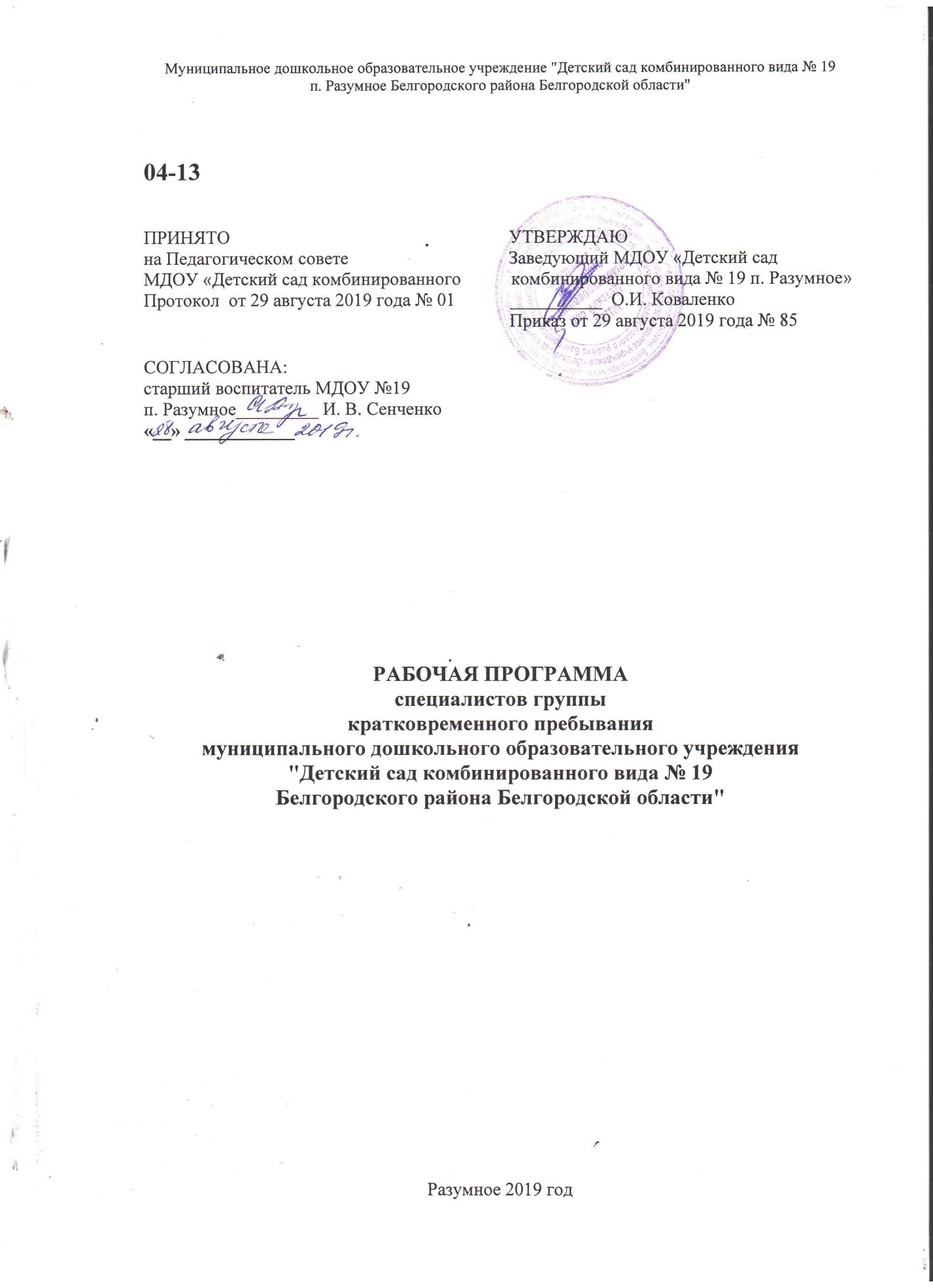 04-13ПРИНЯТО                                                             УТВЕРЖДАЮ             на Педагогическом совете                                   Заведующий МДОУ «Детский сад  МДОУ «Детский сад комбинированного           комбинированного вида № 19 п. Разумное»   Протокол  от 29 августа 2019 года № 01            __________  О.И. Коваленко                                                                                                                   Приказ от 29 августа 2019 года № 85СОГЛАСОВАНА:старший воспитатель МДОУ №19п. Разумное_________ И. В. Сенченко«__» ____________РАБОЧАЯ ПРОГРАММА  специалистов группы      кратковременного пребывания  муниципального дошкольного образовательного учреждения "Детский сад комбинированного вида № 19 Белгородского района Белгородской области"Разумное 2019 годCОДЕРЖАНИЕI. ЦЕЛЕВОЙ РАЗДЕЛ  1. Пояснительная записка   	Рабочая программа разработана и утверждена в структуре Основной образовательной программы – образовательной программы дошкольного образования для детей раннего возраста и на основании следующего нормативно – правового обеспечения: - Конституции Российской Федерации (принятой всенародным голосованием 12 декабря 1993 года);-Указа Президента РФ от 7 мая 2018 года № 204 «О национальных целях и стратегических задачах развития РФ на период до 2024 года»;- Указа Президента РФ от 29 мая 2018 года № 240 «Об объявлении в РФ Десятилетия детства»;- Федерального закона от 29 декабря 2012 г. № 273-ФЗ «Об образовании в Российской Федерации»;- Государственной программы РФ «Развитие образования», утвержденной постановлением Правительства РФ от 26 декабря 2017 года № 1642;- Федерального закона от 29 декабря 2010 года № 436-ФЗ «О защите детей от информации, причиняющей вред их здоровью и развитию»; - Правил осуществления мониторинга системы образования, утвержденных постановлением Правительства РФ от 05 августа 2013 года № 662;- Стратегии развития воспитания в РФ на период до 2025 года, утвержденной распоряжением Правительства РФ от 29 мая 2015 года № 996-р; - Государственной программы «Развитие образования на 2013-2020 годы», утвержденной распоряжением Правительства РФ от 22 ноября 2012 года № 2765-р; -«Федерального государственного образовательного стандарта дошкольного образования». Приказ Министерства образования и науки Российской Федерации от 17 октября 2013 г. № 1155 (далее – ФГОС ДО); - Изменений в ФГОС ДО, утвержденных приказом Министерства Просвещения РФ от 21 января 2019 года № 31;- Приказа Министерства образования и науки Российской Федерации от 30 августа 2013 года N 1014 «Об утверждении порядка организации и осуществления образовательной деятельности по основным общеобразовательным программам – образовательным программам дошкольного образования»; - Приказа Министерства образования и науки Российской Федерации от 21января 2019 года N 32«О внесении изменений вПорядок организации и осуществления образовательной деятельности по основным общеобразовательным программам – образовательным программам дошкольного образования, утвержденный приказом Министерства образования и науки Российской Федерации от 30 августа 2013 года N 1014»; - Постановления Главного государственного санитарного врача Российской Федерации от 15 мая 2013 г. N 26 г. Москва «Об утверждении СанПиН 2.4.1.3049-13 «Санитарно - эпидемиологические требования к устройству, содержанию и организации режима работы дошкольных образовательных организаций»;- Порядка проведения самообследования образовательной организации, утвержденного приказом Министерства образования и науки РФ от 14 июня 2014 года № 462;- Показателей деятельности образовательной организации, подлежащей самообследованию, утвержденных приказом Министерства образования и науки РФ от 10 декабря 2013 года № 1324 (ред. 15.02.2017);- Закона Белгородской области от 31 октября 2014 года № 3145 «Об образовании в Белгородской области»;- Постановления Правительства Белгородской области от 28.10.2013 №431-пп «Об утверждении Стратегии развития дошкольного, общего и дополнительного образования Белгородской области на 2013 - 2020 годы»;- Государственной программы Белгородской области «Развитие образования Белгородской области», утвержденной постановлением Правительства Белгородской области от 30 декабря 2013 года № 528-пп (в редакции от 28 января 2019 года № 29-пп);- «Дорожной карты» обновления содержания дошкольного образования», утвержденной приказом департамента образования Белгородской области от 30 июня 2015 года № 2996.	Программа определяет содержание и организацию образовательной деятельности с детьми раннего, посещающими группу кратковременного пребывания. Программа предназначена для оказания помощи родителям (законным представителям) в воспитании детей раннего, получающим дошкольное образование в форме семейного образования, охране и укреплении их физического, эмоционального и психического здоровья, в развитии индивидуальных способностей на уровне дошкольного образования.	В рамках образовательного процесса деятельность педагогов группы кратковременного пребывания направлена на:   -содействие успешной адаптации детей раннего и младшего дошкольного возраста к условиям детского сада;- создание условий развития ребенка, открывающих возможности для его позитивной адаптации и  социализации, его личностного развития, развития инициативы и творческих способностей на основе сотрудничества со взрослыми и сверстниками и соответствующим возрасту видам деятельности;  -  создание развивающей образовательной среды, которая представляет собой систему условий социализации и индивидуализации детей;-привлечение родителей к совместной деятельности через организацию различных форм работы.   	Цель Программы: содействие всестороннему развитию детей раннего возраста, их ранней социализации, позволяющей обеспечить успешную адаптацию ребенка к условиям дошкольного учреждения.   	Задачи Программы:   1.Обеспечение равных возможностей для полноценного развития каждого ребенка, не посещающего дошкольные учреждения.2.Развитие социальной компетентности ребенка: помощь в овладении навыками общения с другими детьми и со взрослыми.2.Укрепление  физического и  психическое  здоровья  детей, обеспечивающее эмоциональное благополучие и учет индивидуальных возможностей  детей.3.Обеспечение познавательного, социального, художественно-эстетического, речевого развития детей. 4.Создание развивающей предметно-пространственной среды, соответствующей возрастным, индивидуальным, психологическим и физиологическим особенностям детей.5.Формирование партнерских отношений семьи и дошкольного образовательного учреждения в вопросах воспитания и развития детей дошкольного возраста.	 В образовательном процессе реализуется дифференцированный подход по нескольким направлениям:  - организация многоуровневой функциональной среды для свободной самостоятельной деятельности детей (обеспечение самореализации детей с разным уровнем развития);   - гибкий охват детей (индивидуально, парами, подгруппами) формами   и содержанием деятельности, соответствующими их возрастным возможностям;   - дифференцированный временной режим для разных видов совместной деятельности взрослого с детьми (7-10 минут).   1.1.2. Принципы и подходы к формированию ПрограммыОсновными принципами формирования Программы являются:- принцип развивающего образования, целью которого является развитие ребёнка;- принцип научной обоснованности и практической применимости (соответствует основным положениям возрастной психологии и дошкольной педагогики);- принцип полноты необходимости и достаточности (поставленные цели и задачи решаются только на необходимом и достаточном материале, максимально приближаясь к разумному минимуму);- принцип единства воспитательных, развивающих и обучающих целей и задач процесса образования детей дошкольного возраста, в процессе реализации которых формируются такие знания, умения и навыки, которые имеют непосредственное отношение к развитию детей дошкольного возраста.Программа предусматривает реализацию основных принципов  дошкольного образования:полноценное проживание ребёнком всех этапов детства, обогащение (амплификация) детского развития; построение образовательной деятельности на основе индивидуальных особенностей каждого ребёнка, при котором сам ребёнок становится активным в выборе содержания своего образования, становится субъектом образования;содействие и сотрудничество детей и взрослых, признание ребёнка полноценным участником (субъектом) образовательных отношений;поддержка инициативы детей в различных видах деятельности;сотрудничество ДОУ с семьёй;приобщение детей к социокультурным нормам, традициям семьи, общества и государства;формирование познавательных интересов и познавательных действий ребёнка в различных видах деятельности;возрастная адекватность дошкольного образования (соответствие условий, требований, методов возрасту и особенностям развития);учет этнокультурной ситуации развития детей.Основные подходы к формированию Программы.Программа определяет содержание и организацию образовательной деятельности на уровне дошкольного образования.Программа обеспечивает развитие личности детей раннего возраста в различных видах общения и деятельности с учетом их возрастных, индивидуальных психологических и физиологических особенностей.	Программа сформирована как программа психолого-педагогической поддержки, позитивной адаптации, социализации и индивидуализации, развития личности детей раннего возраста и определяет комплекс основных характеристик детей раннего возраста (объем, содержание и планируемые результаты в виде целевых ориентиров дошкольного образования) в образовательной деятельности МДОУ.	Главная особенность групп адаптации и базисного развития для детей 1-3 лет состоит в реализации принципа коммуникативной направленности воспитания и развития, т.е. целенаправленное формирование навыков общения со взрослыми и сверстниками в различных видах деятельности. В образовательном процессе реализуется дифференцированный подход по нескольким направлениям:  - организация многоуровневой функциональной среды для свободной самостоятельной деятельности детей (обеспечение самореализации детей с разным уровнем развития);  - гибкий охват детей (индивидуально, парами, подгруппами) формами  содержанием деятельности, соответствующими их возрастным возможностям;  - дифференцированный временной режим для разных видов совместной деятельности взрослого с детьми (7-10 минут).   В соответствии с ФГОС ДО Программа реализуется с учетом следующих принципов (Примерная основная образовательная программа дошкольного образования, одобренная решением федерального учебно-методического объединения по общему образованию от 20.05.2015г. №2/15):
1.Поддержка разнообразия детства.2.Сохранение уникальности и самоценности детства как важного этапа в общемразвитии человека. 3.Позитивная социализация ребенка предполагает, что освоение ребенком культурных норм, средств и способов деятельности, культурных образцов поведения и общения с другими людьми, приобщение к традициям семьи, общества, государства.4.Личностно-развивающий и гуманистический характер взаимодействия взрослых и детей предполагает базовую ценностную ориентацию на достоинство каждого участника взаимодействия, уважение и безусловное принятие личности ребенка, доброжелательность, внимание к ребенку, его состоянию, настроению, потребностям, интересам. 5.Содействие и сотрудничество детей и взрослых, признание ребенка полноценным участником (субъектом) образовательных отношений.
6. Сотрудничество с семьей, открытость в отношении семьи, уважение семейных ценностей и традиций, их учет в образовательной деятельности.7.Взаимодействие с организациями социализации, образования, охраны здоровья и другими партнерами, которые могут внести вклад в развитие и образование детей, а также использование ресурсов местного сообщества для обогащения детского развития.8.Индивидуализация дошкольного образования предполагает такое построение образовательной деятельности, которое открывает возможности для индивидуализации образовательного процесса, появления индивидуальной траектории развития каждого ребенка с характерными для данного ребенка спецификой и скоростью, учитывающей его интересы, мотивы, способности и возрастно-психологические особенности.
	9.Возрастная адекватность образования. Этот принцип предполагает подбор педагогами содержания и методов дошкольного образования в соответствии с возрастными особенностями детей, использование специфических видов детской деятельности (игры, коммуникативной и познавательно-исследовательской деятельности, творческую активность, обеспечивающую художественно-эстетическое развитие ребенка), опираясь на особенности возраста и задачи развития, которые должны быть решены в дошкольном возрасте. 	10.Развивающее вариативное образование. Этот принцип предполагает, что образовательное содержание предлагается ребенку через разные виды деятельности с учетом его актуальных и потенциальных возможностей усвоения этого содержания и совершения им тех или иных действий, с учетом его интересов, мотивов и способностей.	11.Полнота содержания и интеграция отдельных образовательных областей. Деление Программын а образовательные области не означает, что каждая образовательная область осваивается ребенком по отдельности. Содержание образовательной деятельности водной конкретной области тесно связано с другими областями.	12.Инвариантность ценностей и целей при вариативности средств реализации и достижения целей Программы. Задаваемые инвариантные ценности и ориентиры Программы являются научно-методическими опорами, при этом соблюдается право выбора способов их достижения, выбора образовательных программ, учитывающих многообразие конкретных социокультурных, географических, климатических условий реализации Программы, разнородность состава групп воспитанников, их особенностей и интересов, запросов родителей (законных представителей), интересов и предпочтений педагогов и т.п. Программа сформирована на основе требований ФГОС ДО, предъявляемых к структуре образовательной программы дошкольного образования и ее объему.Программа определяет содержание и организацию образовательной деятельности на уровне дошкольного образования.	Программа обеспечивает развитие личности детей дошкольного возраста в различных видах общения и деятельности с учетом их возрастных, индивидуальных, психологических и физиологических особенностей.Программа определяет комплекс основных характеристик дошкольного образования (объем, содержание и планируемые результаты в виде целевых ориентиров дошкольного образования).Содержание Программы построено с учетом следующих  методологических подходов:-деятельностный подход: организация образовательного процесса строится на основе ведущих видов детской деятельности: общении, игре, познавательно-исследовательской деятельности  -  как сквозных механизмах развития ребенка. Деятельность развивается от возраста к возрасту, меняются ее содержание и форма.-индивидуально-дифференцированный подход: все воспитательные мероприятия, приемы обучения дошкольников направлены на утверждение самоценности личности ребенка, на создание условий для включения в успешную деятельность каждого ребенка. Обучение и воспитание соматически ослабленных детей в образовательно-воспитательном процессе ДОУ имеют реабилитационную направленность. Педагоги владеют информацией о состоянии здоровья, знанием возрастных и индивидуальных особенностей, специфических возможностей развития каждого ребенка. -компетентностный подход позволяет педагогам МДОУ структурировать содержание и организацию образовательного процесса в соответствии с потребностями, интересами воспитанников.-интегративный подход дает возможность развивать в единстве познавательную, эмоциональную и практическую сферы личности ребенка.	Для успешной реализации Программы должны быть обеспечены следующие психолого-педагогические  условия:уважение педагогов к человеческому достоинству воспитанников,
формирование и поддержка их положительной самооценки, уверенности в собственных возможностях и способностях;использование в образовательном процессе форм и методов работы с детьми,
соответствующих их возрастным и индивидуальным особенностям (недопустимость как искусственного ускорения, так и искусственного замедления развития детей); построение образовательного процесса на основе взаимодействия взрослых с детьми, ориентированного на интересы и возможности каждого ребенка и учитывающего социальную ситуацию его развития;поддержка педагогами положительного, доброжелательного отношения детей друг к другу и взаимодействия детей друг с другом в разных видах деятельности;поддержка инициативы и самостоятельности детей в специфических для них видах деятельности;возможность выбора детьми материалов, видов активности, участников
совместной деятельности и общения;защита детей от всех форм физического и психического насилия;поддержка дошкольной организацией и педагогами родителей дошкольников в воспитании детей, охране и укреплении их здоровья, вовлечение семей воспитанников непосредственно в образовательный процесс.1.1.3.. Значимые для разработки и реализации Программы характеристики	Возрастные и индивидуальные особенности детей 1 – 3 лет.	Представлены в контексте основной образовательной программы дошкольного образования «От рождения до школы» под редакцией Н.Е. Вераксы, Т.С. Комаровой, М.А. Васильевой. (Издательство МОЗАИКА-СИНТЕЗ, М., 2018) стр.234-258	Характеристики особенностей развития детей.	На третьем году жизни ребенок вырастает в среднем на 7-8 см, прибавка в весе составляет 2-2,5 кг. Дети активно овладевают разнообразными движениями. Растущие двигательные возможности позволяют детям более активно знакомиться с окружающим миром, познавать свойства и качества предметов, осваивать новые способы действий. Но при этом малыши еще не способны постоянно контролировать свои движения. Поэтому воспитателю необходимо проявлять повышенное внимание к действиям детей, оберегать их от неосторожных движений, приучать к безопасному поведению в среде сверстников.  	Организм младших дошкольников недостаточно окреп. Дети легко подвергаются инфекциям. Особенно часто страдают их верхние дыхательные пути, так как объем легких ребенка пока небольшой и малыш вынужден делать частые вдохи и выдохи. Эти особенности детей воспитателю надо постоянно иметь в виду: следить за чистотой воздуха в помещении, за правильным дыханием детей (через нос, а не ртом) на прогулке, во время ходьбы и подвижных игр.  	В раннем возрасте интенсивно развиваются структуры и функции головного мозга ребенка, что расширяет его возможности в познании окружающего мира. 	Для детей этого возраста характерно наглядно-действенное и наглядно-образное мышление. Дети «мыслят руками»: не столько размышляют, сколько непосредственно действуют. Чем более разнообразно использует ребенок способы чувственного познания, тем полнее его восприятие, тоньше ощущения, ярче эмоции, а значит, тем отчетливее становятся его представления о мире и успешнее деятельность.  	На третьем году жизни заметно возрастает речевая активность детей, они начинают проявлять живой интерес к слову. Это обнаруживается в детских высказываниях и вопросах, а также в игре словами. Малыши изменяют слова, придумывают новые, которых нет в речи взрослых; идет быстрое освоение грамматических форм.  	Под влиянием общения со взрослыми, речевых игр и упражнений к трем годам ребенок начинает успешно использовать простые и распространенные предложения, воспроизводить небольшие стишки и потешки, отвечать на вопросы. Своевременное развитие речи имеет огромное значение для умственного и социального развития дошкольников.  Общение детей с воспитателем постоянно обогащается и развивается. Это и эмоциональное общение (обмен положительными эмоциями), и деловое, сопровождающее совместную деятельность взрослого и ребенка, а кроме того, познавательное общение. Дети могут спокойно, не мешая друг другу, играть рядом, объединяться в игре с общей игрушкой, развивать несложный игровой сюжет из нескольких взаимосвязанных по смыслу эпизодов, выполнять вместе простые поручения.  Этот возрастной этап имеет характерные особенности. Он связан с возникновением того новообразования, которое принято связывать с появлением слова «я». Основными факторами психического развития ребенка в раннем возрасте являются ведущая предметная деятельность и ситуативно-деловое общение со взрослыми. Основные линии психического развития ребенка в раннем возрасте: ситуативность психики и поведения, развитие предметной деятельности, общения, игровой деятельности. Помимо того, что период раннего детства — один из самых насыщенных в познавательном аспекте из всех возрастных периодов, в настоящее время наблюдается заметная акселерация развития, которая отражается на результатах развития детей раннего возраста.Опережающим отмечается и социальное развитие, значительно раньше отмечается кризис трех лет. Повышенная ранимость организма ребенка, недостаточная морфологическая и функциональная зрелость органов и систем (быстрый темп развития осуществляется на весьма неблагоприятном фоне — при незрелости психофизиологических функций организма, а это повышает ранимость). 	Малыши в большей степени подвержены заболеваниям из-за несовершенства деятельности внутренних органов, высокого уровня утомляемости, им трудно переключиться с одной деятельности на другую, соответственно, доминантой становится процесс возбуждения и как следствие — неустойчивое эмоциональное состояние. Современные дети-дошкольники отличаются повышенной потребностью к восприятию информации, постоянно ищут возможности ее удовлетворения, не испытывают стресса при контакте с техникой, компьютером, мобильным телефоном. У современных детей система отношений доминирует над системой знаний. Если раньше у ребенка был хорошо развит подражательный рефлекс, и он старался повторять действия за взрослым, то у современных детей преобладает рефлекс свободы – они сами выстраивают модель своего поведения. Дети настойчивы и требовательны, имеют завышенную самооценку, не терпят насилия.3. Планируемые результаты освоения Программы В соответствии с ФГОС ДО специфика дошкольного детства и системные особенности дошкольного образования делают неправомерными требования от ребенка дошкольного возраста конкретных образовательных достижений. Поэтому результатами освоения программы являются целевые ориентиры дошкольного образования, которые представляют собой социально-нормативные возрастные характеристики возможных достижений ребенка. 	К трем годам:  ‒ ребенок интересуется окружающими предметами и активно действует с ними; эмоционально вовлечен в действия с игрушками и другими предметами, стремится проявлять настойчивость в достижении результата своих действий;   ‒ использует специфические, культурно фиксированные предметные действия, знает назначение бытовых предметов (ложки, расчески, карандаша   и пр.) и умеет пользоваться ими. Владеет простейшими навыками самообслуживания; стремится проявлять самостоятельность в бытовом и игровом поведении;   ‒ владеет активной и пассивной речью, включенной в общение; может обращаться с вопросами и просьбами, понимает речь взрослых; знает названия окружающих предметов и игрушек;   ‒ стремится к общению со взрослыми и активно подражает им в движениях и действиях; появляются игры, в которых ребенок воспроизводит действия взрослого;   ‒ проявляет интерес к сверстникам; наблюдает за их действиями и подражает им;   ‒ обладает интересом к стихам, песням и сказкам, рассматриванию картинки, стремится двигаться под музыку; проявляет эмоциональный отклик на различные произведения культуры и искусства;     ‒ у ребенка развита крупная моторика, он стремится осваивать различные виды движения (бег, лазанье, перешагивание и пр.)   1.3. Развивающее оценивание качества образовательной деятельности по Программе	Программой не предусматривается оценивание качества образовательной деятельности ДОУ на основе достижения детьми планируемых результатов освоения Программы.	Оценка индивидуального развития ребенка производится педагогическим работником в рамках педагогической диагностики. 	Педагогическая диагностика проводится 2 раза в год в январе и мае, по итогам заполняются карты педагогической диагностики (приложение №1). 	Результаты педагогической диагностики используются для решения образовательных задач: - индивидуализации образования ребёнка, -построения его образовательной траектории или профессиональной коррекции (особенностей его развития); -оптимизации работы с группой детей. 	На основе целевых ориентиров ФГОС ДО в Программе сформулированы предполагаемые результаты её освоения детьми. 	Произведена дифференциация данных целевых ориентиров по направлениям организации жизнедеятельности детей (в виде показателей развития) в соответствии с направлениями развития и образования детей (образовательными областями): -социально-коммуникативное развитие; -познавательное развитие; -речевое развитие; -художественно-эстетическое развитие; -физическое развитие. 	Достижение детьми промежуточных результатов оценивается путём наблюдений, анализа детских работ, эпизодов из жизни группы, игр, тренингов, непосредственного общения, создания педагогических ситуаций, тестовых заданий, бесед с родителями. 	Требования к проведению диагностики: - создание эмоционального комфорта ребёнка; - индивидуальный подход к ребёнку, уважение его личности; - учёт интересов и уровня развития ребёнка; - отбор материалов для каждого ребёнка в зависимости от индивидуальной ситуации развития.  II. СОДЕРЖАТЕЛЬНЫЙ РАЗДЕЛ 2.1. Описание образовательной деятельности в соответствии с направлениями развития ребенка 	Содержание обязательной части Программы направлено на развитие личности, мотивации и способностей детей в различных видах деятельности, соответствует Примерной основной образовательной программой дошкольного образования (одобренной решением федерального учебно-методического объединения по общему образованию от 20.05.2015г. №2/15), основной образовательной программе дошкольного образования «От рождения до школы» под редакцией Н.Е. Вераксы, Т.С. Комаровой, М.А. Васильевой (Издательство МОЗАИКА-СИНТЕЗ, М., 2018г.) и обеспечивает развитие детей по пяти направлениям развития и образования (далее – образовательные области): социально-коммуникативное развитие; познавательное развитие; речевое развитие; художественно-эстетическое развитие; физическое развитие.Содержание психолого-педагогической работы ориентировано на разностороннее развитие детей раннего возраста с учетом их возрастных и индивидуальных особенностей. Задачи психолого-педагогической работы по формированию физических, интеллектуальных и личностных качеств детей решаются интегрировано в ходе освоения всех образовательных областей наряду с задачами, отражающими специфику каждой образовательной области.Реализация  Программы осуществляется в  организованной образовательной деятельности, совместной  деятельности педагога и  детей, в ходе режимных моментов, в самостоятельной деятельности детей.      	Образовательный процесс с детьми раннего возраста (2-3 года) предусматривает организацию оптимальных условий для преодоления детьми адаптационного периода, поддержание эмоционально-положительного состояния детей и заложение стартовой базы для дальнейшего освоения Программы.Описание образовательной деятельности в соответствии с направлениями развития ребенка по 5 образовательным областям соответствует содержанию основной образовательной программе дошкольного образования «От рождения до школы», под редакцией Н.В. Вераксы, Т.С. Комаровой, М.А. Васильевой и др. («Издательство МОЗАИКА-СИНТЕЗ, М.,2018).	Реализация задач образовательных областей предусмотрена как в обязательной части Программы, так и в части, формируемой участниками образовательных отношений. Модель соотношения образовательных программ по реализации задач образовательных областейЦели, задачи, направления развития, описание образовательной деятельности, задачи психолого-педагогической работы с воспитанниками  отображены в контексте вышеперечисленных парциальных программ и полностью соответствуют содержанию.Содержание образовательной деятельности с детьмиНаправления деятельности специалистов   группы кратковременного пребывания общеразвивающей направленностиФИЗИЧЕСКОЕ РАЗВИТИЕОсвоение основных видов движений и физических упражнений детьми третьего года жизни (с 1 года до 3 лет)	Задачи: продолжать развивать двигательные действия детей на основе познания образа движений, навыков ходьбы, бега, лазанья, упражнений в равновесии, прыжков; побуждать к выбору любимых игровых упражнений и подвижных игр; воспитывать эстетическое отношение к выполнению физических упражнений.	Сентябрь - адаптация детей к условиям детского сада.	Май - повторение и закрепление реализованных в учебном году задач.ХУДОЖЕСТВЕННО - ЭСТЕТИЧЕСКОЕ РАЗВИТИЕИзобразительная деятельность детей 1-3 лет	Задачи: вызвать у детей интерес к действиям с карандашами, кистью, красками, глиной; привлекать внимание детей к изображенным ими на бумаге разнообразным линиям, конфигурациям, а в лепке - к вылепленным предметам; приучать к аккуратному обращению с изобразительными материалами; развивать эстетическое восприятие окружающих предметов.Музыкальное развитие детей от 1 до 3 лет.	Цель: обеспечение психофизического, личностного и интеллектуального развития детей от 1 года до 3 лет через взаимодействие семьи и педагогов. 	Задачи: воспитывать эмоциональный отклик на музыку, привлекать внимание к её содержанию, развивать умение вслушиваться в музыку, узнавать знакомые произведения; развивать сенсорные способности детей, знакомя их с музыкальными инструментами, различными по высоте и тембру звучания; формировать певческие интонации, ритмичность движений. Часть, формируемая участниками образовательных отношений  Учитывая региональные приоритеты развития образования Белгородской области (Государственная программа Белгородской области «Развитие образования Белгородской области на 2014 – 2020 годы», Стратегия развития дошкольного, общего и дополнительного образования Белгородской области на 2013-2020 годы), в дошкольном образовательном учреждении осуществляется образовательная деятельность:-по физическому воспитанию. 	-по нравственно-патриотическому воспитанию. 	Содержание образовательной деятельности вариативной части Программы и условия организации обучения и воспитания детей соответствует содержанию реализуемым в ДОУ парциальных программ.Часть Программы, формируемая участниками образовательных отношений по образовательной области «Физическое развитие»            Педагогический процесс охватывает все основные направления развития ребенка, а также предусматривает систему мер по охране и укреплению здоровья.                Система работы по физическому воспитанию строится с учётом возрастных и психологических особенностей детей при соблюдении оптимального двигательного режима с использованием индивидуального дифференцированного подхода.          Система физкультурно-оздоровительных мероприятий ДОУ с использованием здоровьесберегающих технологий включает в себя следующие направления: I. Оздоровительная и профилактическая работа: - медицинские профилактические мероприятия, - организация рационального питания, - психолого-педагогические профилактические мероприятия, - медико-педагогический контроль. II. Содействие совершенствованию физического воспитания: - рациональная организация режима двигательной активности, -взаимодействие с родителями, педагогами и социальными партнерами, - развитие развивающей предметно-пространственной среды. III. Комплексное закаливание: - общеукрепляющие мероприятия (воздушные, солнечные, водные процедуры, физическая активность) Организация воспитательно – образовательной работы с детьми направлена на улучшение состояния здоровья детей, снижение заболеваемости,  привлечение родителей к формированию у детей ценностей здорового образа жизни.Задачи работы: - сохранение  и укрепление физического и психического здоровья детей;- снижение  заболеваемости;- повышение уровня физического развития;- взаимодействие с семьями по вопросам оздоровления и развития детей.Созданная в ДОУ система непрерывного здоровьесберегающего образования позволяет своевременно диагностировать состояние здоровья детей, проводить оздоровительную работу, внедряя компоненты в воспитательно - образовательный процесс. 	В практике группы кратковременного пребывания широко используются следующие формы работы: утренняя гимнастика, релаксационные упражнения, глазодвигательные упражнения, пальчиковая гимнастика, психогимнастика, оздоровительные игры, комплексы оздоровительных физкультминуток, дыхательная и звуковая гимнастика, прогулки, подвижные игры, самостоятельная двигательная деятельность детей.МОДЕЛЬ ДВИГАТЕЛЬНОГО РЕЖИМАЗДОРОВЬЕСБЕРЕГАЮЩИЕ ТЕХНОЛОГИИПеречень программ, технологий и пособий, используемых в образовательной деятельности1.Гуменюк Е.И.,  Слисенко Н.А. Недели здоровья в детском саду: Методическое пособие. – С.-П., ДЕТСВО-ПРЕСС, 2013.2.Сборник подвижных игр: Методическое пособие/ Автор-составитель Степаненкова Э.Я. – М.: Мозаика-Синтез, 2011. 3. Степаненкова Э.Я. Методика проведения подвижных игр: Методическое пособие. – М.: Мозаика-Синтез, 2004. Степаненкова Э.Я. Сборник подвижных игр: МОЗАИКА-СИНТЕЗ, М., 2015.4. Степаненкова Э.Я. Физическое воспитание в детском саду: Программа и методические рекомендации. – М.: Мозаика-Синтез, 2010. 5. Пензулаева Л.И. Физическая культура в детском саду. – М.: Мозаика-Синтез, 2014. 6.Теплюк С.Н. «Игры-занятия на прогулке с малышами»: МОЗАИКА-СИНТЕЗ, 2014Часть Программы, формируемая участниками образовательных отношений по образовательной области «Познавательное развитие»	Для реализации познавательного развития детей с целью расширения и углубления содержания образования в образовательной области «Познавательное развитие» привлечен образовательный и воспитательный потенциал парциальных программ: Князева О.Л., Маханева М.Д. «Приобщение детей к истокам русской народной культуры» (СПб: «ООО ИЗДАТЕЛЬСТВО ДЕТСВО-ПРЕСС», 2000).Региональный компонент способствует включению воспитанников в процесс ознакомления с региональными особенностями Белгородской области. Очень важно привить в этом возрасте чувство любви и привязанности  к  родному краю, так как именно на этой основе воспитывается патриотизм.Представления о Малой Родине являются содержательной основой для осуществления разнообразной детской деятельности. Поэтому данное содержание успешно интегрируется практически со всеми образовательными областями.Региональный компонент способствует включению воспитанников в процесс ознакомления с региональными особенностями Белгородской области. В детском саду в образовательном процессе используются разнообразные методы и формы организации детской деятельности: народные подвижные игры и забавы, дидактические игры, слушание музыки, наблюдения в природе, чтение детской литературы, знакомство народно -прикладным искусством и др.  План образовательной деятельности по краеведению в группе кратковременного пребывания  Перечень программ, технологий и пособий, используемых в образовательной деятельности по ознакомлению с родным краемАвторизированная «Программа нравственно-патриотического и духовного воспитания дошкольников»  Савченко В.И.-СПб: ООО «ИЗДАТЕЛЬСТВО «ДЕТСТВО-ПРЕСС», 2014.Ветохина А.Я, Дмитренко З.С. и др. Нравственно-патриотическое воспитание детей дошкольного возраста. Планирование и конспекты занятий. Методическое пособие для педагогов. – СПб: «ООО ИЗДАТЕЛЬСТВО ДЕТСВО-ПРЕСС», 2010.Книга "85 лет. Белгородский район". Информационно-энциклопедическое издание. - ООО "Ваш успех", 2014Матова В.Н. «Краеведение в детском саду». – СПб: ООО «ИЗДАТЕЛЬСТВО «ДЕТСТВО-ПРЕСС», 2014. 	2. 1.2. Описание вариативных форм, способов, методов и средств реализации программы Содержание образовательных областей реализуется в различных видах детской деятельности: Ранний возраст (2-3 года)предметная деятельность и игры с составными и динамическими игрушками;  экспериментирование с материалами и веществами (песок, вода, тесто и пр.), общение с взрослым и совместные игры со сверстниками под руководством взрослого,  самообслуживание и действия с бытовыми предметами орудиями (ложка, совок, лопатка и пр.),  восприятие смысла музыки, сказок, стихов, рассматривание картинок,  двигательная активность.  	Система дошкольного образования в ДОУ нацелена на то, чтобы у ребенка развивалась игра и познавательная активность. В детском саду созданы условия для проявления таких качеств, как: инициативность, жизнерадостность, любопытство и стремление узнать новое. Все ситуации повседневной жизни, в которых оказывается ребенок в детском саду, имеют образовательное значение: на прогулке и во время режимных моментов ребенок выстраивает отношение к себе и другим, учится быть инициативным и принимать решения, использовать свое мышление и воображение.Ведущая деятельностьФормы организации детских видов деятельности2.2. Особенности образовательной деятельности разных видов и культурных практик.В раннем возрасте предметная деятельность является ведущей. В процессе этой деятельности ребенок усваиваеткультурные, исторически сложившиеся способы действий с предметами.      Кроме того, третий год жизни – время расцвета процессуальной игры. В этот период значительно усиливается мотивационная сторона игры.      На третьем году между детьми разворачивается особый вид общения – эмоционально-практическая игра. Ее отличительными особенностями являются непосредственность, отсутствие предметного содержания; раскованность, эмоциональная насыщенность, нестандартность коммуникативных средств, зеркальное отражение действий и движений партнёра.Развитие ребенка в образовательном процессе детского садаосуществляется целостно в процессе всей его жизнедеятельности,посредством включения в следующие виды детской деятельности:Ранний возраст (1-3 лет)2.3. Способы и направления поддержки детской инициативы.2.4.Особенности взаимодействия педагогического коллективас семьями воспитанников.Деятельность педагогов предполагает использование разнообразных форм взаимодействия с семьей.Знакомство с семьей: встречи-знакомства, анкетирование семей. Информирование родителей о ходе образовательного процесса: индивидуальные и групповые консультации, организация выставок детского творчества, приглашение родителей на детские концерты и праздники, создание  памяток, переписка по электронной почте. Образование родителей: организация «Школы для родителей» (семинары-практикумы, проведение мастер-классов, тренингов, круглых столов). Совместная деятельность: привлечение родителей к организации конкурсов, концертов, семейных праздников, к участию в детской исследовательской и проектной деятельности. (Приложение 3) 	Учитывая запросы родителей на освоение именно практических навыков, наиболее эффективной представляется форма совместного практикума, поскольку она предполагает максимальную активность родителей. А это является гарантом дальнейшего использования приобретенных знаний и навыков в повседневной жизни. Педагог же имеет возможность подводить итоги после каждого упражнения и давать необходимые комментарии. 	Во время каждого компонента игрового занятия обеспечивается взаимодействие с родителями: консультирование, обучение способам игрового взаимодействия с детьми в домашних условиях. Взрослым рекомендуется повторять дома с ребенком игры, упражнения, которые они выполняли в процессе игрового занятия.2.5. Наиболее существенные характеристики содержания Программы	Приоритетным направлением деятельности МДОУ по реализации Программы является обеспечение приоритета индивидуальных способностей и возможностей каждого ребенка при освоении Программы иосуществление преемственности и плавного перехода от воспитания детей в условиях семьи к воспитанию в детском саду. Система мониторинга по изучению уровня адаптации ребенка к условиям ДОУ в раннем и дошкольном возрасте.Стратегия социализации современного ребенка в условиях детского сада в том, что адаптация малыша связана не только с проблемой приспособления к непривычной обстановке (режим, питание, среда и пр.), но и со сложностью привыкания к воспитателю, являющемуся для ребенка, по сути дела, чужим человеком. 	В условиях группы общение с ребенком должно быть эмоциональным, развивающим и в какой-то мере заменяющим новичку общение с родным человеком. Пожалуй, это самое главное в проблеме адаптации, человеческий фактор оказывается здесь ведущим.ОРГАНИЗАЦИОННЫЙ РАЗДЕЛ.3.1. Психолого-педагогические условия, обеспечивающие
развитие ребенкаПрограмма предполагает создание следующих психолого-педагогических условий,обеспечивающих развитие ребенка в соответствии с его возрастными и индивидуальнымивозможностями и интересами.1. Личностно-порождающее взаимодействие взрослых с детьми, предполагающеесоздание таких ситуаций, в которых каждому ребенку предоставляется возможность выборадеятельности, партнера, средств и пр.; обеспечивается опора на его личный опыт при освоенииновых знаний и жизненных навыков.2. Ориентированность педагогической оценки на относительные показатели детскойуспешности, то есть сравнение нынешних и предыдущих достижений ребенка,стимулирование самооценки.3. Формирование игры как важнейшего фактора развития ребенка.4. Создание развивающей образовательной среды, способствующей физическому,социально-коммуникативному, познавательному, речевому, художественно-эстетическомуразвитию ребенка и сохранению его индивидуальности.5. Сбалансированность репродуктивной (воспроизводящей готовый образец) ипродуктивной (производящей субъективно новый продукт) деятельности, то естьдеятельности по освоению культурных форм и образцов и детской исследовательской,творческой деятельности; совместных и самостоятельных, подвижных и статичных формактивности.6. Участие семьи как необходимое условие для полноценного развития ребенкадошкольного возраста.7. Профессиональное развитие педагогов, направленное на развитие профессиональныхкомпетентностей, в том числе коммуникативной компетентности и мастерства мотивированияребенка, а также владения правилами безопасного пользования Интернетом, предполагающее
создание сетевого взаимодействия педагогов и управленцев, работающих поПрограмме.3.2.Материально-техническое обеспечение	Важным моментом успешного осуществления образовательного процесса и комфортного пребывания детей в ДОУ является создание необходимых материально-технических и медико-социальных условий пребывания детей в ДОУ. 	Содержание развивающей предметно-пространственной среды помещений соответствует возрастным особенностям детей и требованиям Федерального государственного образовательного стандарта дошкольного образования. Создание развивающей среды в ДОУ в соответствии с современными требованиями позволяет совершенствовать эффективность педагогического процесса, обеспечить доступность развивающего пространства и предоставить каждому ребенку возможности самостоятельного выбора деятельности.  	Участок ДОУ озеленен, оснащен павильонами, имеет спортивную площадку, тропу здоровья, огороды. Для каждой возрастной группы на игровых площадках размещены игровое, спортивное оборудование, теневые навесы. Так же оборудована хозяйственная зона: помещения для хранения хозяйственного инвентаря, площадка для сбора мусора и пищевых отходов.  	В ДОУ имеется центральное отопление, вода, канализация, сантехническое оборудование в хорошем состоянии. В учреждении созданы безопасные условия пребывания и жизнедеятельности детей и сотрудников. 	Здание оборудовано автоматической пожарной сигнализацией и «тревожной кнопкой».  	Детский сад имеет спортивный и музыкальный залы, методический кабинет, изостудию, кабинет английского языка, кабинет психолога,  логопедический кабинет, медицинский кабинет, изолятор.  Возрастные группы и помещения для занятий с детьми в достаточном количестве обеспечены детской мебелью, игровым оборудованием, развивающими игрушками и пособиями, спортивным инвентарем и другими необходимыми материалами.  3.3.Обеспеченность методическими материалами и средствами обучения и воспитания		Обеспеченность ДОУ методическими материалами и средствами обучения обязательной части Программы соответствует ООП ДО «От рождения до школы» под редакцией Н. Е. Вераксы, Т. С. Комаровой, М. А. Васильевой и др. (СПб: ООО «Издательство «МОЗАИКА-СИНТЕЗ», 2018) (Приложение 5).3.4.Распорядок и режим дняРежим работы ДОУ.ДОУ работает в режиме пятидневной рабочей недели.	Группы кратковременного пребывания общеразвивающей направленности с 3-часовым пребыванием детей функционируют:-1 группа –понедельник, среда, пятница - с 08.30 до 11.30 часов; вторник, четверг - с 14.30 до 17.30 часов; -2 группа– понедельник, среда, пятница с 14.30 до 17.30 часов; вторник, четверг - с 08.30 до 11.30 часов.Режим дня воспитанников группы кратковременного пребывания.Режим дня в детском саду соответствует возрастным особенностям детей и способствует их гармоничному развитию(Приложение 3).Режим строится в строгом соответствии с санитарно-гигиеническими требованиями.Он предусматривает разнообразную совместную образовательную деятельность дошкольников с педагогом и самостоятельную деятельность по интересам и выбору детей. Режим работы группы-  3-х часовой: 1 половина дня - с 08.30 до 11.30,2 половина дня – с 14.30 до 17.30 часов пять раз в неделю. Дети посещают группу самостоятельно, без родителей (законных представителей).Организация работы строится на основе ведущих видов детской деятельности (в раннем возрасте – это предметная деятельность). Программа рассчитана на 9 месяцев, с сентября по май. Образовательная модель базируется на принципе регулярности посещения.  При организации режима пребывания детей в образовательном учреждении учитываются учет требований к сочетанию разных видов детской деятельности, к чередованию спокойных видов ООД, требующих статических поз, с двигательными. Продолжительность непрерывной организованной образовательной деятельности для детей от 2 до 3 лет – не более 10 минут.Максимально допустимый объем образовательной нагрузки в первой половине дня– 20 минут. В середине времени, отведенного на непрерывную образовательную деятельность, проводят физкультминутку. Перерывы между периодами непрерывной образовательной деятельности - не менее 10 минут.Режим пребывания детей в группе состоит из нескольких блоков взаимодействия с разными специалистами: музыкальным руководителем, педагогом-психологом, инструктором по физической культуре, воспитателем. Специалисты организуют с детьми разнообразные виды взаимодействия в чередовании активных и спокойных видов деятельности в соответствии с перспективным планированием работы в группе кратковременного пребывания.Объем образовательной нагрузки на воспитанников, в том числе в рамках ООД.Образовательная деятельность осуществляется в течение всего времени пребывания детей в ДОУ. Правила организации и проведения ООД ограничены требованиями СанПиН применительно к дошкольному возрасту. Объем недельной образовательной нагрузки, необходимой для решения задач обязательной части Программы для группы кратковременного пребывания общеразвивающей направленности составляет определенное количество ООД (образовательных ситуаций, занятий, других форм организации детских видов деятельности)(Приложение 1). 3.5. Особенности организации развивающей предметно-пространственной средыРазвивающая предметно-пространственная среда ДОУ построена в соответствии с возрастом и индивидуальными особенностями развития детей, обеспечивает максимальную реализацию образовательного потенциала пространства и территории ДОУ, предоставляет возможности для общения и целенаправленной, разнообразной совместной деятельности детей (в том числе детей разного возраста) и взрослых, двигательной активности детей, а также возможности их уединения.В детском саду имеются разнообразные материалы, оборудование и инвентарь для развития детей дошкольного возраста в соответствии с особенностями каждого возрастного этапа, охраны и укрепления здоровья воспитанников, учёта особенностей и коррекции недостатков их развития.Организация образовательного пространства и разнообразие оборудования, материалов и инвентаря обеспечивает:- игровую, познавательную и творческую активность всех воспитанников, экспериментирование с доступными детям материалами;- двигательную активность;- эмоциональное благополучие детей;- возможность самовыражения.При организации образовательного пространства учитываются требования:- насыщенности в соответствии с возрастными возможностями детей;- трансформируемости среды,- полифункциональности материалов,- вариативности,- доступности,- безопасности.Развивающая образовательная среда организована в соответствии с основными направлениями развития детей согласно требованиям к условиям реализации основной общеобразовательной программы дошкольного образования и нормамСанПиН 2.4.1.3049-13.Основные характеристики развивающей предметно-пространственной среды в группах раннего возраста  1. Разнообразие: наличие всевозможного и максимально вариативного игрового и дидактического материала для развития ребенка, позволяющего усваивать знания и умения одного плана, но разными способами.   2. Доступность (расположение игрового и дидактического материала в поле зрения и досягаемости ребенка), а также доступность по показателям возрастного развития.   3.Эмоциогенность (обеспечение индивидуальной комфортности, психологической защищенности и эмоционального благополучия): среда должна быть яркой, красочной, привлекающей внимание ребенка и вызывающей у него положительные эмоции; позволить ребенку проявить свои эмоции.   4.Гибкое зонирование пространства по направлениям деятельности: построение не пересекающихся друг с другом развивающих зон, некая параллельность – это связано с особенностями возраста: играем не вместе, а рядом.  5. Взаимодополняемость, взаимозаменяемость предметов одной зоны и  другой.   6. Удовлетворение естественной детской активности (ранний возраст – возраст повышенной двигательной активности, исследовательского характера). Для удовлетворения возрастной активности ребенка необходимо, чтобы он имел возможность преобразовывать окружающую среду, изменять  ее самыми разнообразными способами.   Для группы кратковременного пребывания детей используется предметно-развивающая среда следующих помещений: Музыкальный зал Кабинет педагога-психологаСпортивный зал Логопедический кабинетИгровая комната. Специально организованная развивающая среда оснащена игровыми пособиями, оборудованием для психомоторного развития. Размещение оборудования обеспечивает абсолютную доступность всех пособий для детей. Весь материал расположен на открытых полках на уровне не выше 1 метра от пола, что обеспечивает ребенку свободу выбора. Игровые зоны, где дети могут расслабиться и поиграть, подвигаться малыш выбирает сам. 	Обеспечение предметно-развивающей среды происходит за счет задействования потенциала как игровых пособий младших групп ДОУ, так и «домашних» игрушек и игр, приобретаемых родителями по рекомендациям педагогов. Особенности организации предметно-пространственной среды
для обеспечения эмоционального благополучия ребенкаДля обеспечения эмоционального благополучия детей обстановка в детском садудолжна быть располагающей, почти домашней, в таком случае дети быстро осваиваются вней, свободно выражают свои эмоции. Все помещения детского сада, предназначенныедля детей, должны быть оборудованы таким образом, чтобы ребенок чувствовал себякомфортно и свободно. Комфортная среда — это среда, в которой ребенку уютно иуверенно, где он может себя занять интересным, любимым делом. Комфортность средыдополняется ее художественно-эстетическим оформлением, которое положительно влияетна ребенка, вызывает эмоции, яркие и неповторимые ощущения. Пребывание в такойэмоциогенной среде способствует снятию напряжения, зажатости, излишней тревоги,открывает перед ребенком возможности выбора родазанятий, материалов, пространства.Особенности организации предметно-пространственной среды для
развития самостоятельностиСреда должна быть вариативной, состоять из различных площадок (исследовательскихзон, игровых и пр.), которые дети могут выбирать по собственному желанию. Предметно - пространственная среда должна менятьсяв соответствии с интересами и проектами детейне реже, чем один раз в несколько недель.Особенности организации предметнопространственной среды дляразвития игровой деятельностиИгровая среда должна стимулировать детскую активность и постояннообновляться всоответствии с текущими интересами и инициативой детей.Игровое оборудованиедолжно быть разнообразным и легко трансформируемым.Особенности организации предметно-пространственной среды дляразвития познавательной деятельностиСреда должна быть насыщенной, предоставлять ребенку возможность для активногоисследования и решения задач, содержать современные материалы(конструкторы,материалы для формирования сенсорики, наборы для экспериментирования и пр.).Особенности организации предметно пространственной среды длясамовыражения средствами искусстваОбразовательная среда должна обеспечивать наличие необходимыхматериалов,возможность заниматься разными видами деятельности: живописью, рисунком, игрой намузыкальных инструментах, пением, конструированием, актерским мастерством, танцем ипр.Особенности организации предметно-пространственной среды для физическогоразвитияСреда должна стимулировать физическую активность детей, присущее им желаниедвигаться, познавать, побуждать к подвижным играм. В ходе подвижных игр, в том числеспонтанных, дети должны иметь возможность использовать игровое и спортивноеоборудование. Игровая площадка должна предоставлять условия для развития крупноймоторики.Игровое пространство (как на площадке, так и в помещениях) должно бытьтрансформируемым (меняться в зависимости отигры и предоставлять достаточно местадля двигательной активности.Функциональное назначение помещений, составляющих развивающую предметно-пространственную среду группы кратковременного пребывания3.5.Организация традиционных событий, праздников, мероприятий  	Основная задача педагога - наполнение ежедневной жизни детей
увлекательными и полезными делами, создание атмосферы радости общения,
коллективного творчества, стремления к новым задачам и перспективам.
Для организации традиционных событий в ДОО используется принцип
комплексно-тематического планирования образовательного процесса.
Цель: построение образовательного процесса, направленного на обеспечениеединства воспитательных, развивающих и обучающих целей и задач, с учетоминтеграции на необходимом и достаточном материале, максимально приближаясь кразумному «минимуму» с учетом контингента воспитанников, их индивидуальных ивозрастных особенностей, социальногозаказа родителей.Планирование образовательной деятельности с детьми раннего возраста осуществляется на основе комплексно-тематического принципа с учетом интеграции образовательных областей. 	Образовательный процесс строится вокруг одной центральной темы,  дает возможность организовать информацию оптимальным способом, предоставляет дошкольникам многочисленные возможности для практики, экспериментирования, развития основных навыков, понятийного мышления. Одна тема рассчитана на 1 месяц, в заключение которой организуется итоговое мероприятие и создается образовательный продукт. Тема отражается в подборе материалов, находящихся в группе, и центрах активности.	Тематика календаря праздников ориентирована на все направления развития ребенка дошкольного возраста и посвящена различным сторонам человеческого бытия; - явлениям нравственной жизни ребенка; - окружающей природе; - миру искусства и литературы; - традиционным для семьи, общества и государства праздничным событиям; наиболее «важным» профессиям; - событиям, формирующим чувство гражданской принадлежности ребенка. 	Тема отражается в подборематериалов, находящихся в группе и Центрах развития.Формы подготовки и реализации тем носят интегративный характер, то естьпозволяют решать задачи психолого-педагогической работы нескольких образовательныхобластей.	Количество праздников, фактическая дата проведения, период подготовки, время проведения самостоятельно определяется и согласуется с комплексно-тематическим планированием педагогами, реализующими Программу.  	В основе планирования культурно-досуговых мероприятий лежит комплексно -тематическое планирование образовательного процесса в ДОО(Приложение №2) икалендарный учебный график (Приложение №1).Часть программы, формируемая участниками образовательных отношенийМатериально-техническое обеспечениеДля успешной реализации парциальных программ в детском саду имеется необходимая материально-техническая база:-мини-музей «Моя малая Родина», «Русская изба», в каждой группе уголки родного края, патриотические центры, демонстрационный и дидактический материал, пособия, познавательная литература;-в спортивном зале и группах имеется необходимый спортивный инвентарь, атрибуты для спортивных игр, оборудованные спортивные площадки на групповых участках;- мини-галерея репродукций картин, иллюстраций к сказкам.Методическое обеспечение вариативной части ООП ДО ГКП представлено в контексте Программы(Содержательный раздел, пункт 2.1.1.).Развивающая предметно-пространственная среда ДОУ для реализации задач вариативной части ООП ДО ГКП представлена в контексте Программы (Организационный раздел пункт 3.2.)Приложение № 1к содержанию ООП ДО ГКПУчебный план групп кратковременного пребывания на неделюКалендарный учебный графикУчебный план ГКПСетка совместной образовательной деятельности и культурных практик в режимных моментах   Сетка самостоятельной деятельности детей в режимных моментах   МОДЕЛЬ ДВИГАТЕЛЬНОГО РЕЖИМАПроектирование образовательного процесса в группе кратковременного пребыванияСХЕМА РАСПРЕДЕЛЕНИЯ ОРГАНИЗОВАННОЙ ОБРАЗОВАТЕЛЬНОЙ ДЕЯТЕЛЬНОСТИ Приложение № 2к содержанию ООП ДО ГКПТематическое планирование групп кратковременного пребывания Приложение № 3к содержанию ООП ДО ГКПРежим пребывания детей 1-3 лет  в группе кратковременного пребывания (холодный период)Приложение № 4к содержанию ООП ДО ГКППерспективный план взаимодействия с родителями группы кратковременного пребыванияПриложение № 5к содержанию ООП ДО ГКПМетодическое обеспечение группы кратковременного пребыванияНаглядно-дидактические пособияМатериалы и игрушки для всестороннего развитиядетей раннего возрастаМатериалы и игрушки для познавательного и речевого развития детей 	В группе должны находиться бытовые предметы и игрушки, стимулирующие развитие предметной деятельности. 	Они должны быть выполнены из разнообразного материала, иметь разные размеры, цвет, фактуру, стимулировать выполнение разнообразных действий. 	Необходимо предусмотреть наличие одинаковых наборов игрушек, чтобы дети могли подражать друг другу в действиях с предметами и не ссорились из-за них. 	Среди игрушек и материалов, способствующих развитию предметной деятельности, должны быть: - Пирамидки и стержни для нанизывания с цветными элементами разнообразных форм для индивидуальных занятий. - Большая напольная пирамида для совместных игр со сверстниками. - Матрешк.и - Наборы кубиков и объемных тел (цилиндры, бруски, шары, диски). - Игрушки-орудия (совочки, лопатки с наборами формочек, удочки, сачки, черпачки, грабельки, молоточки, веера и др.). - Наборы разнообразных объемных вкладышей. - Мозаики, рамки-вкладыши с различными геометрическими формами, пазлы. - Конструкторы. - Игрушки-забавы (звучащие, двигающиеся: неваляшки, колокольчики, пищалки, шумовые коробочки, клюющие курочки и др.). - Заводные игрушки (большие и маленькие волчки, машинки и пр.). Материалы и игрушки для развития познавательной активности, экспериментирования: - Столы-поддоны с песком и водой. - Плавающие и тонущие предметы (губки, дощечки, металлические предметы, предметы из резины, пластмассы и пр.). - Разнообразные бытовые предметы для исследования (часы, кофемолка, телефон и пр.). - Приборы, в том числе детские (лупы, бинокли, калейдоскопы, зеркальца, электрические фонарики, метроном, магнитные игрушки). - Игрушки из разных материалов и разной плотности (из тканей, резиновые, деревянные, пластиковые и др.), мягконабивные игрушки из разных тканей, заполненные различными материалами (крупами, бумагой, лоскутками и пр.). - Пластические материалы (глина, тесто). - Материалы для пересыпания и переливания (пустые пластиковые бутылки, банки, фасоль, горох, макароны и пр.). - Трубочки для продувания, просовывания. - Игрушки с секретами и сюрпризами (коробочки и пеналы с подвижной крышкой, шкатулки с разными застѐжками, головоломки, наборы для игр, включающих решение проблемных ситуаций). - Игрушки со светозвуковым эффектом. - «Волшебный мешочек», наполняемый мелкими предметами и игрушками; - Игрушки и предметы для наблюдения (электрическая железная дорога, серпантиновая дорога, эстакады с движущимися игрушками, мыльные пузыри и др.). - Книги, открытки, альбомы, аудио- видеоматериалы, знакомящие  детей с явлениями природы, жизнью животных и растений. Материалы для развития речи: - Книжки с картинками (сборники потешек, стишков, прибауток, песен, сказок, рассказов); - Предметные и сюжетные картинки, наборы картинок для группировки (одежда, посуда, мебель, животные, транспорт, профессии, игрушки и др.); - Материалы с изображением различных знаков (магнитная азбука, кубики, объемные фигуры с буквами, цифрами, карты и др.) - Разрезные картинки, наборы парных картинок; - Серии картинок для установления последовательности действий и событий (сказочные, бытовые ситуации); - Лото, домино - Аудиокассеты с записями детских песен, сказок; Материалы и игрушки для социально-коммуникативного развития детей: - Фотографии детей, семьи, семейные альбомы; - Фотографии, альбомы, отражающие жизнь группы и детского учреждения; -Наглядные пособия (книги, иллюстрации), отражающие разные занятия детей и взрослых; - Картинки и фотографии, изображающие разные эмоциональные состояния людей (веселый, грустный, смеющийся, плачущий, сердитый, удивленный, испуганный и др.), их действия, различные житейские ситуации; - Наглядный материал и игрушки, способствующие развитию толерантности (картинки, куклы, изображающие представителей разных рас и национальностей; картинки, куклы, изображающие больных детей и животных и т.п.); - Аудио- видеоматериалы о жизни детей и взрослых; Материалы и оборудование для художественно-эстетического развития детей:	 В группах должны быть материалы и оборудование общего назначения: - Книги с красочными иллюстрациями, репродукции; - Альбомы с цветными фотографиями произведений декоративноприкладного искусства; - Альбомы с рисунками или фотографиями музыкальных инструментов; - Музыкальные инструменты (пианино, баян, аккордеон, гитара); - Фланелеграф; - Стенд для демонстрации детских рисунков и поделок; - Емкости для хранения материалов для изобразительной деятельности. Материалы для изобразительной деятельности: - Наборы цветных карандашей, фломастеров, разноцветных мелков; - Краски (гуашь, акварель, пищевые красители); - Кисти для рисования, для клея; - Палитра, емкости для воды, красок, клея; - Салфетки для вытирания рук и красок; - Бумага разных форматов, цветов и фактуры, картон для рисования и аппликаций; -Глина, пластилин (не липнущий к рукам); - Печатки, губки, ватные тампоны для нанесения узоров; - Трафареты для закрашивания; - Доски для рисования мелками, подставки для работы с пластилином, глиной, тестом; - Мольберты; - Фартуки и нарукавники для детей; Все материалы должны быть пригодны для работы: карандаши отточены, фломастеры свежие, кисти исправные и чистые. Материалы для музыкального развития детей: - Игрушечные музыкальные инструменты: бубны, барабаны, трещотки, треугольники, маракасы, ложки, колокольчики, дудочки, металлофоны, пианино; - Игрушки с фиксированной мелодией (музыкальные шкатулки, шарманки, электромузыкальные игрушки с наборами мелодий, звуковые книжки, открытки); - Аудио средства (проигрыватель с набором пластинок, магнитофон, музыкальный центр; наборы дискет с записями музыкальных произведений); Материалы для театрализованной деятельности: - Оснащение для разыгрывания сценок и спектаклей (наборы кукол, игрушек-персонажей сказок, ширмы для кукольного спектакля, костюмы, маски, театральные атрибуты и пр.); - Карнавальные костюмы, маски; - Фланелеграф с набором персонажей и декораций; - Различные виды театров (би-ба-бо, настольный плоскостной, магнитный, теневой); - Аудио-видео средства для демонстрации детских спектаклей, мультфильмов. Материалы и оборудование для физического развития детей:	В группе должны быть различные приспособления, способствующие развитию двигательной активности детей (ползания, лазания, ходьбы, бега, прыжков).  К ним относятся: - горки; - лесенки; - скамеечки; - туннели; - домики; - игрушки-качалки; - модульные сооружения различных форм, изготовленные из разных материалов; - веревки; - дорожки для ходьбы, задающие изменение направления движения; - массажные дорожки и коврики с разным покрытием; - «сухой бассейн»; - мини-маты; - трехколесные велосипеды; - мини-стадионы. 	Все эти приспособления побуждают малышей залезать, подлезать, проползать, подползать, перешагивать, прыгать и пр. В группе должны быть игрушки и материалы, развивающие мелкую и крупную моторику: - мячи разных размеров, в том числе массажные; - кегли; - обручи, кольца; - игрушки, которые можно катать, толкать; - разноцветные предметы различной формы для нанизывания; - доски с пазами, крючочками, стержнями и молоточками; - специальные приспособления – стенды, тренажеры - предназначенные для развития разнообразных движений кисти руки и пальцев (застежки – молнии, пуговицы и петли, крючки, шнуровки и др.); - коробки с разными крышками и прорезями, копилки. Материалы и игрушки для процессуальных и сюжетных игр: - Игрушки-персонажи: куклы разных размеров в одежде, которую можно снимать и надевать, куклы-голыши, антропоморфные животные из разных материалов; - Стационарная и настольная кукольная мебель (столики, стульчики, скамеечки, шкаф, кроватки и пр.); - Стационарные и настольные наборы «кухня» (плита, стол, холодильник, буфет, дощечки для нарезания продуктов и пр.); - Игрушки для разыгрывания различных сюжетов: - кормления кукол (посуда, столовые приборы) - укладывания спать (подушечки, простынки, одеяльца) - купания (ванночки, флаконы, губки, салфетки) - лечения (игрушечные наборы, в которые входят градусник, шприц, трубочка для прослушивания, кусочки ваты, бинтик и пр.) - прогулок (коляски с подушечкой и одеяльцем, машинки); - уборки (губка, мыло, мисочка или раковина совок, веничек, салфетки). - игры в «парикмахерскую» (зеркало, расческа, ленточки, флаконы) - игры в «магазин» (весы, игрушечный калькулятор, касса, «деньги», муляжи продуктов и др.); - игры в «цирк»: (заводные игрушки: обезьянка, курочка, «заяц с барабаном», «Дюймовочка»; куклы- рукавички, маски); - игры в «солдатиков» (соответствующие наборы игрушек) и др.; - Строительные наборы для изготовления мебели домов, дорожек и пр.; - Машины разных размеров, цветов и назначения («скорая помощь», пожарная машина, грузовики, легковые автомобили, гоночные машинки, подъемный кран, самолеты, кораблики, поезд, трамвай, троллейбус и пр.);- Детские телефоны; - Предметы-заместители в коробках (кубики, палочки, шишки, желуди, шарики, детали пирамидок и конструкторов, фигурные катушки и пр.); - Крупные модули для строительства машин, поездов, домов и пр.; - Большие и маленькие коробки с прорезями в виде окон, из которых также можно устраивать поезда, туннели, дома и пр. Оборудование и игрушки на детской площадке: - Песочница - Скамейки - Горка - Качели - Велосипеды - Санки - Игрушки для двигательной активности: мячи, тележки, игрушки для толкания - Игрушки для игр в песочнице (ведерки, формочки, лопатки, совочки) - Оборудование и игрушки для игр с водой в летнее время года (надувной бассейн, тазики для воды, плавающие игрушки, сачки и пр.). 	Наличие данных материалом и оборудования поможет воспитателю сделать жизнь детей в детском саду более интересной, разнообразной и будет способствовать развитию не только предметной деятельности, но и развитию целостной личности ребенка.Наименование разделаСтр.1.ЦЕЛЕВОЙ РАЗДЕЛ1.1.Пояснительная  записка 31.1.1Цели и задачи реализации Программы41.1.2.Принципы и подходы к формированию Программы51.1.3Значимые для разработки и реализации Программы характеристики91.2Планируемые результаты освоения Программы 111.3.Развивающее оценивание качества образовательной деятельности по Программе122.СОДЕРЖАТЕЛЬНЫЙ РАЗДЕЛ2.1.1.Образовательная деятельность в соответствии с направлениями развития ребенка в пяти образовательных областях132.1.2.Вариативные формы, способы, методы и средства реализации Программы с учетом возрастных и индивидуальных особенностей воспитанников292.2.Особенности  образовательной  деятельности  разных видов  и  культурных  практик322.3.Способы и направления поддержки детской инициативы352.4.Особенности взаимодействия педагогического коллектива с семьями воспитанников352.5.Наиболее существенные характеристики содержания Программы363ОРГАНИЗАЦИОННЫЙ РАЗДЕЛ3.1.Психолого-педагогические условия, обеспечивающие
развитие ребенка373.2.Материально-техническое обеспечение Программы373.2.Обеспеченность методическими материалами и средствами обучения и воспитания383.2.Распорядок и режим дня383.5.Особенности организации развивающей предметно-пространственной среды403.6.Организация традиционных событий, праздников, мероприятий  434Приложения45Целевые ориентиры на этапе завершения освоения парциальных программЛыкова И.А. Программа «Цветные ладошки».-у ребенка появляется устойчивый интерес к изобразительной деятельности;-у ребенка сформирован опыт художественной деятельности, развита общая ручная умелость через рисование, лепку, аппликацию разными приемами и способами, в том числе   нетрадиционными;-у ребенка развиты продуктивное воображение, творческие способностиО.Л. Князева, М.Д. Маханева «Приобщение детей к истокам русской народной культуры»Савченко В.И. Авторизированная «Программа нравственно-патриотического и духовного воспитания дошкольников»-у ребенка появляется устойчивый интерес к окружающему миру, к жизни и деятельности взрослых и сверстников, к явлениям природы, в том числе и своей малой Родины;-имеются представления о родном поселке, народных промыслах,  предметах старинного быта, элементах народного костюма, некоторых традиционных праздниках;-формировать у детей чувство сопричастности себя к своей семье, к малой Родине и страны. Образовательные областиПрограммы Обязательная частьОбязательная часть-социально-коммуникативное развитие; -познавательное развитие; -речевое развитие; -художественно-эстетическое развитие; -физическое развитие.-ПООП ДО(одобрена решением федерального учебно-методического объединения по общему образованию от 20.05.2015г. №2/15);-ООП ДО "От рождения до школы" под редакцией Н.Е.Вераксы, Т.С. Комаровой, М.А. ВасильевойЧасть, формируемой участниками образовательных отношенийЧасть, формируемой участниками образовательных отношений-социально-коммуникативное развитие; -познавательное развитие; -речевое развитие; -художественно-эстетическое развитие; -физическое развитие.-Лыкова И.А. Программа «Цветные ладошки». /М., ООО «КАРАПУЗ-ДИДАКТИКА», 2009/-Князева О.Л., Маханева М.Д. «Приобщение детей к истокам русской народной культуры» (СПб: «ООО ИЗДАТЕЛЬСТВО ДЕТСВО-ПРЕСС», 2000);Старший воспитатель: - знакомит родителей (законных представителей) с программой воспитания и обучения детей дошкольного возраста; - оказывает консультативную помощь по вопросам физического, психического, нравственного, эстетического, патриотического воспитания детей дошкольного возраста, по подбору развивающих игр и игрушек для детей, по созданию игровой среды для ребёнка в домашних условиях; по подготовке старших дошкольников к школе. Старшая медицинская сестра: - консультирует родителей (законных представителей) по вопросам оздоровления, физического развития и профилактики заболеваний у детей дошкольного возраста; - даёт рекомендации по воспитанию культурно-гигиенических навыков у детей и навыков самообслуживания.Педагог-психолог:  - участвует в образовательном процессе группы; - проводит диагностику детей по запросам родителей, - осуществляет консультативную работу с родителями (законными представителями) по вопросам психического развития, адаптации к условиям дошкольного учреждения; - оказывает помощь в разрешении проблемных ситуаций, возникающих в семье; - консультирует опекунов (попечителей), приёмных родителей по вопросам содержания, образования, состояния здоровья подопечных, сохранения принадлежащего им имущества.Учитель-логопед:  - участвует в образовательном процессе группы; - проводит диагностику речевого развития детей; - консультирует родителей (законных представителей) по вопросам коррекции речевых нарушений у детей.Музыкальный руководитель:  -участвует в образовательном процессе группы; -оказывает консультативную помощь по вопросам художественно – эстетического развития; по созданию игровой среды для двигательной активности  и музыкальной деятельности ребёнка в домашних условиях;Инструктор по физической культуре:  -участвует в образовательном процессе группы; -оказывает консультативную помощь по вопросам физического развития; по созданию игровой среды для двигательной активности  ребёнка в домашних условиях;   l-я неделя2-я неделя3-я неделя4-я неделяоктябрьоктябрьоктябрьоктябрь• Ходьба в колонне друг за другом со сменой направ- ления. • Бег в колонне друг за другом. • Ползание на чет- вереньках  вдоль гимнастической скамейки. • Прыжки по до- рожке: «Скачут зайчики». • Ходьба по ска- мейке с перешаги- ванием предмета. • Передача мяча друг другу (рас- стояние между детьми 30-40 см) • Ходьба друг за другом вдоль веревки-каната (лежит по кругу). • Бег вдоль веревки (каната) со сменой направления. • Ползание на четвереньках, между двумя параллельными линиями. • Прыжки через палку, лежащую на полу. • Лазанье по гим- настической стенке (с поддержкой взрослого). • Катание мяча (диаметр 25-30 см) по наклонной доске • Ходьба по кругу (отмечен кубика- ми) друг за другом со сменой направления. • Бег по кругу со сменой направ- ления. • Перешагивание предметов. • Прыжки через ленточку, лежащую на полу. • Ползание на чет- вереньках по гим- настической ска- мейке (с поддерж- кой взрослого). • Бросание мяча (диаметр 5-8 см) вперед правой и левой рукой • Ходьба по кругу (отмечен кеглями) друг за другом, со сменой направления. • Бег по кругу со сменой направ- ления. • Перешагивание дорожки ширина- 10 см). • Прыжки через веревку-канат. • Ползание на четвереньках по гимнастической скамейке (с поддержкой взрослого). • Прокатывание мяча в ворота ноябрьноябрьноябрьноябрь• Ходьба парам и друг за другом по кругу (круг от- мечен веревкой). • Бег парами со сменой направления по кругу. • Подлезание под веревку. • Ходьба по бревну (в руках флажки). • Прыжки с прод- вижением вперед по дорожке: «Прыгают зай-чики». •Бросание мешоч- ков правой и левой рукой вперед • Ходьба парами друг за другом по кругу (круг от- мечен кубиками) со сменой направления. • Бег парам и по кругу со сменой направления. • Подлезание под двумя шнурами, параллельно расположенными (высота 40 см, расстояние между шнурами 30 см). • Спрыгивание с гимнастической скамейки. • Бросание мяча (диаметр 20-25 см) двумя руками способом из-за головы • Ходьба друг за другом по до- рожке из 6 квад-ратиков, с про-межутками 10 см. • Бег друг за другом со сменой направления. • Ползание на чет- вереньках по гим- настической скамейке. • Ходьба по наклонной доске (с поддержкой взрослого). • Прыжки с квад-ратика на квадратик (6 штук), расстояние между квадратиками 10 см. • Катание мяча в паре со сверстником • Ходьба друг за другом между рейками лестницы, лежащей на полу. • Бег друг за другом со сменой направления. • Ходьба по гимнастической скамейке, с пере-шагиванием двух предметов. • Подлезание под гимнастическую скамейку. • Прыжки через рейки лестницы. • Подбрасывание мяча вверх (вы-сота небольшая, чтобы поймать его) декабрьдекабрьдекабрьдекабрь• Ходьба змейкой друг за другом между кубиками. • Бег по кругу со сменой направления. • Пролезание между рейками лестницы, поставленной на полу боком. • Ходьба по наклон- ной доске и спры- гивание. • Лазанье по гимна-стической стенке. • Катание мяча в па- ре со сверстником • Ходьба змейкой друг за другом между кирпичиков, перешагивание кирпичиков. • Бег друг за другом со сменой направления. • Подлезание под «туннель» (стол высотой 40 см). • Перепрыгивание через две линии, параллельно распо- ложенные между собой (расстояние 10 см). • Прокатывание мя- ча вдоль параллельных линий под дугу • Ходьба друг за другом по веревке-канату. • Бег друг за другом со сменой темпа и направления. • Ползание по наклонной доске. • Прыжки в паре через веревку-канат. • Лазанье по гимна- стической стенке. • Бросание мешочка с песком в горизон-тальную цель • Ходьба друг за другом по лен-точке. • Ходьба по ку-бикам, расположенным на расстоянии друг от друга на 10 см. • Бег стайкой со сменой направ-ления и темпа. • Прыжки с ку-биками. • Подлезание под стул («низкий туннель»). • Бросание мяча (диаметр 5-8 см) правой и левой рукой: «Кто дальше» январьянварьянварьянварьХодьба по дорожкам друг за другом (дорожки настроения: веселая, грустная). Бег по кругу со сменой направления друг за другом. •Прыжки из обруча в обруч (лежат на полу). • Катание обруча вперед. • Лазанье по гимна-стической • Ходьба по дорожкам друг за другом (дорожки разные по признакам - медленная, быстрая), прыжки: «Как зайчики»). • Бег друг за другом со сменой направления и темпа •Подлезание в обруч. • Катание обруча. • Ходьба по бревну, в руках • Ходьба друг за другом между рей-ками лестницы, приподнятой от пола на 10 см. •Бег друг за другом со сменой напра-вления и темпа. •Ходьба парами по гимнастической скамейке (2 скамей- ки стоят рядом, расстояние между скамейками 10 • Ходьба в паре со сверстником (пару соединяет скакалка) друг за другом со сменой направления. • Бег в паре со сменой направ-ления и темпа. •Вращение скакалки в паре со сверстником. • Прыжки вперед: «Кто дальше прыгнет». •Ползание на животе по гим-настической февральфевральфевральфевраль• Ходьба по дорожке из 6 квадратов друг за другом (расстояние между квадратами 15 см). • Бег друг за другом со сменой направле-ния и темпа. • Ползание на чет-вереньках по гим- настической ска-мейке. • Лазанье по гимнастической скамейке. • Прыжки через «ручеек». • Отбивание мяча о пол 2-3 раза (без ловли) • Ходьба в колонне по одному на носках, с пе-решагиванием предметов. • Бег друг за другом со сменой направления. • Ходьба по наклонной доске. • Прыжки через «дорожку». • Вращение мяча на месте по часовой стрелке. • Катание мяча друг другу через ворота. •Ходьба в колонне по одному, на носках, с перешагиванием предметов, в руках флажки. • Бег друг за другом со см-ной направления и темпа, в руках флажки. • Перепрыгивание канавки (ширина 15 см). • Ползание на чет- вереньках по гимнастической скамейке •Прокатывание мяча в ворота: «Сбить кеглю» • Ходьба в ко-лонне друг за другом, на носках, с переша-гиванием лежащих гимнастических палок, в руках султанчики. • Бег друг за другом со сменой направления и темпа, в руках султанчики. • Ходьба с пере- шагиванием двух предметов, ле-жащих на гим-настической скамейке. •Прыжки по всему залу: «Прыгают зайчики на зеленой полянке». мартмартмартмартХодьба друг за другом, между кубиками. • Бег со сменой на- правления и темпа, бег между предметами. •Ходьба по гимна- стической скамейке перешагиванием с двух предметов. •Подлезание под лесенку-стремянку, приподнятую от пола на 40 см (длинный тунель»). • Бросание и ловля мяча друг другу (расстояние 50 см) • Ходьба друг за другом между стульчиками, змейкой. Бег со сменой направления и темпа, бег между стульчиками. • Ходьба по наклонной доске и спрыгивание с нее. • Подлезание под гимнастическую палку. • Подпрыгивание, достать предмет (мяч, обруч, погремушка и т. д.). • Лазанье по гимна- стической стенке и слезание с нее. • Бросание мяча с расстояния 1,5 м • Ходьба парами по кругу со сменой направления и темпа. • Бег парам и по кругу со сменой на- правления и темпа. • Подлезание под веревку, в руках мяч (диаметр 5-8 см). • Прыжки с про- движением вперед вдоль веревки, лежащей на полу. Ходьба по бревну, в руках мячи (диаметр 5-8 см). Бросание мяча (диаметр 15-25 см) через голову назад: «Кто дальше» • Ходьба парами по кругу, с пе-решагиванием палок, лежащих на полу. • Бег парам и со сменой направления и темпа. • Прыжки через две параллельные линии в паре со сверстником (рас стояние между линиями 15 см). • Подлезание под веревкой в паре со сверстником. • Лазанье по гимна-стической лесенке. • Бросание мяча через сетку или веревку (с рас-стояния 1,5 м апрельапрельапрельапрель•Ходьба друг за другом по изви-листому шнуру. •Бег со сменой на- правления и темпа. Ходьба по наклонной доске боком. • Прыжки с продви- жением вперед по гимнастической скамейке. •Про ползание на четвереньках вдоль извилистого шнура с подлезанием под дугу. • Бросание мяча в вертикальную цель двумя руками от груди с расстояния 1 м - 1 м 20 см • Ходьба друг за другом по извилистому шнуру. Бег со сменой на- правления и темпа. • Прыжки в обруч, из обруча (обруч приподнят от пола на 10 см). • Ходьба по гимна- стической скамейке, на середине скамейки под-лезание в обруч (обруч держит взрослый, поддер-живает детей). • Вращение обруча на месте вокруг оси. •Катание обруча друг другу • Ходьба друг за другом по кубикам (6 кубиков, высота- 25 см от пола, ширина - 25 см). •Бег друг за другом со сменой направ-ления и темпа. •Ходьба боком по гимнастической скамейке, спрыги- вание со скамейки. • Подпрыгивание, достать предмет. •Лазанье по гимна- стической скамейке. •Метание мяча (диаметр 25-30 см) в обруч, подвешенный в вертикальном положении двумя руками от груди: «Попади» • Ходьба друг за другом по куби-кам (6 кубиков, высота, ширина- 25 см). • Бег друг за другом со сменой направления и темпа. • Передвижение по скамейке сидя верхом. • Подлезание под скамейкой. • Прыжки с продвижением перед: «С кочки на кочку». • Ходьба по наклон- ной доске (или по скату горки) . • Бросание мяча (диаметр 5-8 см) в горизонтальную цель через веревку правой и левой рукой. РисованиеЛепкаОктябрьОктябрь1. Тема «Учимся рисовать». Цели: развивать интерес; учить замечать штрихи; правильно держать карандаш. 2. Тема «Травка для козы». Цель: учить изменять изображения предметов с помощью линий. 3. Тема «Дождик кап-кап». Цель: учить ритмом штрихов передавать изображение капелек дождя. 4. Тема «Листопад». Цель: учить ритмом мазков передавать изображение осеннего листопада 1. Тема «Учимся лепить из глины». Цель: развивать интерес к процессу лепки. 2. Тема «Учимся лепить». Цели: развивать интерес к лепке; учить замечать изменения в форме комка глины, теста. 3. Тема «На что это похоже». Цель: учить видоизменять кусок глиныНоябрьНоябрь1. Тема «Выпал беленький снежок». Цель: учить ритмично наносить мазки. 2. Тема «Салют». Цель: учить ритмом мазков изображать огоньки. 3. Тема «Клубочки». Цель: учить круговыми движениями рисовать мазки в определенной части листа. 4. Тема «Разноцветные ворота». Цель: учить проводить дугообразные линии 1. Тема «Испечем оладушки». Цель: учить пользоваться глиной, аккуратно лепить из нее. 2. Тема «Конфеты». Цель: учить раскатывать комочки глины круговыми движениями. 3. Тема «Орешки». Цель: учить отрывать от комка глины небольшие кусочки, раскатывать их в ладонях. 4. Тема «Заборчик». Цель: учить приемам лепки из целого куска глиныДекабрьДекабрь1.Тема «На деревья, на лужок тихо падает снежок». Цель: учить рисовать мазками. 2. Тема «Украсим матрешкам сарафаны».  Цель: учить наносить яркие пятнышки, мазки на силуэты. 3. Тема «Огоньки». Цель: учить ритмично рисовать мазки контрастных цветов. 4. Тема «Ветки, елки». Цель: закреплять навыки рисования кисти 1. Тема «Бревнышки». Цель: учить раскатывать комочки в ладонях прямыми движениями. 2. Тема «Скатаем снежный ком».  Цель: учить раскатывать комочки круговыми движениями. 3. Тема «Шишки». Цель: учить расплющивать глину ладошками.4. Тема «Конфеты». Цель: учить отделять часть от целого куска глиныЯнварьЯнварьТема «Новогодняя елочка». Цель: учить контрастом цветов занимать огоньки. 2. Тема «Мишка топает, зайка скачет».  Цель: контрастом мазков передавать характерные особенности образов. 3. Тема «Неваляшки - яркие рубашки».  Цель: учить ритмом мазков украшать силуэты готовой формы. 4. Тема «Кто живет в лесу». Цель: учить передавать следы животных в определенных частях листа 1. Тема «Угощенье для мишки или зайца».  Цель: учить лепить из глины простейшие формы. 2. Тема «Куколка-матрешка».  Цель: учить передавать форму, похожую на удлиненную. 3. Тема «Столбики для заборчика». Цель: учить раскатывать комочки глины прямыми движениями. 4. Тема «Горох для петушка».  Цель: учить раскатывать комочки глины круговыми движениямиФевральФевраль1. Тема «Снежок». Цель: учить ритмом мазков передавать явления действий. 2. Тема «Снежная улица». Цель: учить мазками передавать образ зимы. 3. Тема «Снежные дорожки». Цель: учить проводить линии разной протяженности, сочетать с мазками. 4. Тема «Светит солнышко в окошке».  Цель: учить контрастным пятном изображать яркое солнце 1. Тема «Снеговик». Цель: учить раскатывать комочки глины круговыми движениями. 2. Тема «Вот как мы умеем».  Цели: развивать замысел; находить сходство с окружающими предметами. 3. Тема «Самолет». Цель: учить раскатывать палочки прямыми движениями, соединять части. 4. Тема «Косточки для щенков».  Цель: учить отделять кусочки от целого кускаМартМарт1. Тема «Солнышко, нарядись, красное, покажись». Цель: учить самостоятельно передавать в рисунке изображение солнца. 2. Тема «Разноцветные колечки». Цель: учить передавать очертание форм, похожих на округлые. 3. Тема «Солнечные зайчики». Цель: учить изображать цветовые пятна, округлую форму. 4. Тема «Сосульки-льдинки». Цель: учить ритмично проводить прямые линии и рисовать мазками капель 1. Тема «Мамочке испеку я прянички».  Цель: учить лепить знакомые формы. 2. Тема «Башенка». Цель: учить лепить простейшие формы путем сплющивания. 3. Тема «Мисочка для собаки».  Цель: учить сплющивать комок глины в ладонях, пальцами делать углубление. 4. Тема «Блинчики для матрешки». Цель: учить создавать образ предмета из нескольких частейАпрельАпрель1. Тема «Колобок катится по дорожке».  Цель: учить рисовать округлую форму. 2. Тема «Рыбки плавают в воде».  Цель: передавать формы, похожие на округлые. 3. Тема «Картинки разные, синие да красные». Цель: учить выбирать цвет карандаша. 4. Тема «Украсим платье куклы».  Цель: учить наносить мазки на силуэт платья 1. Тема «Колобок». Цель: учить раскатывать комок пластилина круговыми движениями. 2. Тема «Тарелочка с яблочками». Цель: учить сочетать формы плоские и круговые. 3. Тема «Веточки с ягодами». Цель: учить раскатывать комочки круговыми движениями, прилеплять их на глиняную пластину. 4. Тема «Огоньки для светофора». Цель: учить закреплять умение расплющивать комок глины между ладонямиМайМай1. Тема «Колеса машинки». Цель: учить закрашивать части рисунка. 2. Тема «Шарики воздушные». Цель: учить изображать формы, похожие на круг. 3. Тема «Дождик». Цель: учить передавать ритмом штрихов, полос слабый, сильный дождь, изображать очертание тучи. 4. Тема «Вот как мы умеем рисовать». Цель: учить детей самостоятельно выполнять рисунок 1. Тема «Грибы». Цель: лепить форму из двух частей, слегка сплющивать комочек. 2. Тема «Пирожки». Цель: учить раскатывать комки глины в ладонях (форма овальная). 3. Тема «Что мы научились лепить». Цель: учить самостоятельно лепить простейшие формы. 4. Тема «Печенье для Мишки». Цель: формировать умение раскатывать комок глины между ладонями, сплющивать егоСлушаниеПение, подпеваниеМузыкально-ритмические движенияОктябрьОктябрьОктябрь«Наша погремушка» И. Арсеевой, И. Черницкой«Вот как мы умеем» Е. Тиличеевой «Погремушка, попляши» И. Арсеева «Осенью» С. Майкапара«Ладушки» рус. нар. мелодия «Погуляем» И. Арсеева «Утро» Г. Гриневича"Идет коза рогатая" А. Гречанинова«Пляска с куклами» нем. плясовые и нар. мелодии «Наша погремушка» И. Арсеевой, И. Черницкой«Колокольчик» И. Арсеева «Погремушка, попляши», "Колокольчик" И. Арсеева«Осенью» С. Майкапара«Дождик» рус. нар. мелодия «Дождик» Е. Макшанцевой НоябрьНоябрьНоябрь«Полька» Д.Кабалевский «Веселые ладошки» «Зайчик» рус. нар. песня .обр. Г. Лобачева «Зашагали ножки» Е.Тиличеевой, «Колыбельная» Н.Назарова  «Ай-да!» «Где ты, зайка?» обр. Е Тиличеевой «Где же наши ручки?» Т.Ломовой «Зайчики» Е.Тиличеевой «Зайчики»«Колыбельная» Н.Назарова   «Где ты, зайка?» обр. Е Тиличеевой «Где же наши ручки?» Т.Ломовой«Елочка» М.Красева  «Зайчики и лиса» Б. Финаровского «Барабан» Е.Тиличеевой (игра на муз. инструментах)ДекабрьДекабрьДекабрь«Ах, вы, сени» рус. нар мел. (игра на муз. инструментах) «Ёлочка» Е.Бахутова «Приседай» эст. Нар. мел. «Фонарики» Б.Финаровского «Петушок» рус. нар. песня .  «Фонарики» Б.Финаровского «Игра с погремушками» Т.Вилькорейской«Догонялки» рус. нар мел.ЯнварьЯнварьЯнварь«Спи, мой мишка» Е. Тиличеевой «Спи, мой мишка» Е. Тиличеевой «Мишка в гости к нам пришел» М.Раухвергер«Танец снежи- нок»А.Жилина «Разминка» Е.Макшанцева «Разминка» Е.Макшанцева (игровые упражнения)   «Бубен» Г. Фрида (упражнение)  «Кря-кря» И. Арсеева   «Пляска с платочком» «Со вьюном я хожу» рус.нар. мелодияФевральФевральФевраль«Машина» М.Волкова «Машина» М.Волкова «Ходим-бегаем» Е. Тиличеевой «Колокольчики» В. Моцарта «Кошка» Ан. Александрова «Кошка и котята» В.Витлина (игровые действия) «Птички» (вступление) Г.Фрид«Колокольчики» В. Моцарта (игра с колокольчиками)   «На чем играю?»  (игра на развитие звуковысотного слуха) «Марш и бег» Е. Тиличеева«Кто нас крепко любит» И. Арсеева «На чем играю?»  (игра на развитие звуковысотного слуха)   МартМартМарт«Весна» 1 ч. А.Вивальди «Помощники» Н. Бордюг «Помощники» Н. Бордюг (игровые действия) «Ты мама моя» М.Скребковой «Золотые лучики» Г.Вихаревой       «Кукла шагает и бегает» Е.Тиличеевой (развитие ритмичности)«Вальс-шутка» Д.Шостакович «Пляска с куклами » Н.Граник«Ладушки» рус.нар.мелодия «Вальс-шутка» Д. Шостакович (игра на муз. инструментах)АпрельАпрельАпрель«Солнышко» Т.Попатенко «Утром солнышко встает» Е.Макшанцевой «Утром солнышко встает» Е.Макшанцевой (игровые действия) «Дождик» Обр. Г.Фрида «Вот какие мы большие» Е.Тиличеевой «Гуляем и пляшем» М.Раухвергера (упражнение) «Жаворонок» М.Глинки «Приседай» эст. Нар. мел.(парная пляска)«А кто это?» (игра на различение тембра)МайМайМай«Кукушка», «Зайка»,  («В лесу») Е.Тиличеевой «Лошадка» М.Раухвергера «Лошадка» М.Раухвергера (игровые действия) «Лиса», «Медведь» («В лесу») Е.Тиличеевой «Жук» В. Карасевой «Марш» В.Дешевого «Музыкальная табакерка» А.Лядова «Топ-хлоп» нем.нар. мел.(пляска)«Кошечка» В. Витлина «Танец с цветами» «Музыкальная табакерка» А.ЛядоваФормы организацииОсобенности организации1. Физкультурно-оздоровительные мероприятия в ходе выполнения режимных моментов1. Физкультурно-оздоровительные мероприятия в ходе выполнения режимных моментовУтренняя гимнастикаЕжедневно на открытом воздухе или в зале, длительность- 5- 6 минутФизминутки Ежедневно по мере необходимости (до 3 -х минут)Динамические паузы между занятиямиЕжедневно в зависимости от вида и содержания ООДДыхательная гимнастика5-10 минутПодвижные игры не менее 2-4 раз в деньФизкультурные упражнения на прогулкеЕжедневно по подгруппамСамостоятельная двигательная деятельностьЕжедневно под руководством воспитателя (продолжительность определяется в соответствии с индивидуальными особенностями ребенка) Спортивные упражненияЦеленаправленное обучение не реже 1 раза в неделюИндивидуальная работа по развитию движений на прогулкеЕжедневно во время прогулки, длительность- 7- 10 минПешие прогулки по территории детского сада1- 2 раза в месяц Участие родителей в физкультурно- оздоровительных, массовых мероприятиях детского садаВо время подготовки и проведения физкультурных досугов, праздников, недели здоровья, посещения открытых занятий2. Физкультурные занятия2. Физкультурные занятияФизкультурные занятия в зале2 раза в неделю 10 минутФизкультурные  развлечения1раз  в 2 месяца 15 минутДень здоровья1 раза в квартал№ВидыОсобенности организацииМедико-профилактическиеМедико-профилактическиеЗакаливание   в соответствии с медицинскими показаниямиЗакаливание   в соответствии с медицинскими показаниями1.Хождение по массажным   дорожкам ежедневно2.Ходьба босикомежедневно3.    Облегченная одеждаежедневноПрофилактические мероприятияПрофилактические мероприятия1.Витаминотерапия 2 раза в год (осень, весна)2.Чесночные бусыежедневно, по эпидпоказаниямМедицинскиеМедицинские1.Мониторинг здоровья воспитанниковв течение года2.Плановые медицинские осмотры2 раза в год3.Антропометрические измерения2 раза в год4.Профилактические прививкипо возрасту5.Кварцевание ежедневноФизкультурно- оздоровительныеФизкультурно- оздоровительныеКорригирующие упражнения (улучшение осанки, плоскостопие, зрение)ежедневноЗрительная гимнастикаежедневноПальчиковая гимнастикаежедневноДыхательная гимнастикаежедневноДинамические паузыежедневноРелаксация 2-3 раза в неделюМузотерапия ежедневноСказкотерапия ежедневноОбразовательныеОбразовательные1.Привитие культурно-гигиенических навыковежедневноОбразовательная областьЗадачиСоциально-коммуникативное развитие Использовать  знания о родном крае в игровой  деятельности. Вызывать интерес и уважительное отношение к культуре и традициям  Белгородской области,  стремление сохранять национальные ценности.Познавательное развитие Формировать представления о традиционной культуре родного края через ознакомление с природойРечевое развитиеРазвивать  речь, мышление, первичное восприятие диалектной речи через знакомство с культурой Белгородской области.Художественно-эстетическое развитие Приобщать  детей младшего дошкольного возраста к музыкальному творчеству родного края; воспитывать  любовь в родной земле через слушание музыки, разучивание песен, хороводов, традиций Белгородской области. Физическое развитие Развивать эмоциональную свободу, физическую  выносливость, смекалку, ловкость через традиционные игры и забавы Белгородской области.МесяцФорма совместной  работы                Содержаниесентябрь1.Беседа на тему: «Что такое детский сад?»       2.Прослушивание песен о родном крае.  3.Конструирование «Мой детский сад». 1.Воспитывать в детях дружелюбное отношение друг к другу, желание играть вместе, общаться, дружить. 2.Воспитывать любовь к родному краю, месту, где ты родился. 3.Побуждать интерес к конструированию. октябрь1.Рассматривание иллюстраций на тему: «Осень».                   2. Осень на участке детского сада.    3.Заучивание потешек «Водичка - водичка», «Расти, коса, до пояса». 4.Рассматривание народной игрушки «Матрёшка».  1. Развивать у детей интерес к родной природе, её красоте.                                 2. Сформировать у детей представление об осени как времени года, сделать акцент на красоте и разнообразии родной природы. 3. Знакомить с народным фольклором. 4.Воспитывать интерес к народному быту и изделиям декоративно-прикладного искусства.  декабрь 1.Рисование на тему: «Мой дом».   2. Беседа «Моя семья»   3.Рассматривание семейных альбомов.  1.Воспитывать в детях гуманные чувства по отношению к своему дому, улице. 2.Учить называть членом своей семьи (мама, папа, брат, сестра, дедушка, бабушка), их имена. январь1. Зима.    2.«Зимние забавы».   3.Знакомство с народными музыкальными инструментами (ложки, бубен). 1. Знакомить детей с зимними явлениями природы (снег, мороз, холодно). 2. Познакомить с зимними народными играми и забавами (катание на санках, лыжах, коньках, дети лепят снеговика, снежки). 3. Познакомить детей с русскими народными инструментами, вызывать желание играть на инструментах.   февраль1.Изодеятельность  по ознакомлению с элементами орнаментов Белгородской области (полотенце для Куклы). 2. Кукольный спектакль «Колобок». 3.Беседа на тему: «Кто живёт в   лесу?».   4. Зимующие птицы нашей области (воробьи, вороны.    1.Познакомить детей элементами орнаментов Белгородской области.   2.Продолжать знакомить детей с русским  фольклором, воспитывать любовь к Родине. 3.Дать детям представление о животных, населяющих леса родного края. 4.Познакомить детей с зимующими птицами Белгородской области.март1. «Широкая масленица». Праздник.   2. «Милая, любимая».  3.Колыбельные.   4.Весна на участке детского сада.   5.Знакомствао с русской народной игрой «Жмурки».    1. Воспитывать у детей интерес к русскому народному фольклору, запоминание потешек, пословиц, поговорок.  2.Мама любит всех в семье, заботится о папе и детях.  3.Учить детей слушать колыбельные, понимать их. 4.Рассказать об изменениях в природе весной, признаках весны. 5.Знакомить детей с народными играми, помочь детям через игру понять особенности национальной культуры людей.апрель1. «Бабушкино подворье».   2. Дидактическая игра «Чьи детки?».                                3.Транспорт поселка.    4.Мы рисуем сказку.   1.Познакомить детей с домашними животными и птицами Белгородской области. 2. Познакомить детей с детенышами домашних животных и птиц Белгородской области. Продолжать знакомить  с русским народным творчеством. 3.Учить различать виды транспорта, формировать представление о том, что такое малая Родина.  4.Развивать интерес к русским народным сказкам и рисованию.май1.Чтение народных  сказок, потешек, песенок.  2.Разучивание игры «Салочки».  3.Скоро лето.    1.Воспитывать желание детей познать культуру своей страны через  содержание сказок, малых фольклорных форм.3.Продолжать знакомить детей с народными играми. 4.Знакомить детей с сезонными изменениями в нашем регионе летом.   Социально-коммуникативное развитие.Развитие общения со взрослым-взрослый удовлетворяет потребность ребенка в общении и социальном взаимодействии, поощряя ребенка к активной речи;-играет с ребенком, используя различные предметы, при этом активные действия ребенка и взрослого чередуются; показывает образцы действий с предметами; -создает предметно-развивающую среду для самостоятельной игры-исследования; -поддерживает инициативу ребенка в общении и предметно-манипулятивной активности, поощряет его действия;-способствует развитию у ребенка интереса и доброжелательного отношения к другим детям: создает безопасное пространство для взаимодействия детей, насыщая его разнообразными предметами, наблюдает за активностью детей в этом пространстве, поощряет проявление интереса детей друг к другу; -продолжает поддерживать стремление ребенка к самостоятельности в различных повседневных ситуациях и при овладении навыками самообслуживания.  Развитие социальных отношений и общения со сверстникамивзрослый наблюдает за спонтанно складывающимся взаимодействием детей между собой в различных игровых и/или повседневных ситуациях; обращает внимание детей на чувства, которые появляются у них в процессе социального взаимодействия. Развитие игрывзрослый организует соответствующую игровую среду, знакомит детей с различными игровыми сюжетами, помогает освоить простые игровые действия (покормить куклу, помешать в кастрюльке «еду»), использовать предметы-заместители, поддерживает попытки ребенка играть в роли (мамы, дочки, врача и др.), организует несложные сюжетные игры с несколькими детьми.Социального и эмоционального развития-взрослый грамотно проводит адаптацию ребенка к Организации, учитывая привязанность детей к близким, привлекает родителей (законных представителей) или родных для участия и содействия в период адаптации; -помогает ребенку найти себе занятия, знакомя его с пространством Организации, имеющимися в нем предметами и материалами; -поддерживает стремление детей к самостоятельности в самообслуживании (дает возможность самим одеваться, умываться и пр., помогает им), -поощряет участие детей в повседневных бытовых занятиях; приучает к опрятности, знакомит с правилами этикета. Познавательное развитиеОзнакомление с окружающим миромвзрослый знакомит детей с назначением и свойствами окружающих предметов и явлений в группе, на прогулке, в ходе игр и занятий; помогает освоить действия с игрушками-орудиями (совочком, лопаткой и пр.).  Развитие познавательно-исследовательской активности и познавательных способностейвзрослый поощряет любознательность и исследовательскую деятельность детей, создавая для этого насыщенную предметно-развивающую среду, наполняя ее соответствующими предметами (предметы быта – кастрюли, кружки, корзинки, пластмассовые банки, бутылки,  а также грецкие орехи, каштаны, песок и воду);- с вниманием относится к проявлению интереса детей к окружающему природному миру, к детским вопросам, не спешит давать готовые ответы, разделяя удивление и детский интерес.  Речевое развитиеРазвитие речи в повседневной жизнивзрослый внимательно относится к выражению детьми своих желаний, чувств, интересов, вопросов, терпеливо выслушивают детей, стремятся понять, что ребенок хочет сказать, поддерживая тем самым активную речь детей;-использует различные ситуации для диалога с детьми, а также создает условия для развития общения детей между собой (задает открытые вопросы, побуждающие детей к активной речи; комментирует события и ситуации их повседневной жизни; говорит с ребенком о его опыте, событиях из жизни, его интересах; инициирует обмен мнениями и информацией между детьми).Развитие разных сторон речивзрослый читает детям книги, вместе рассматривают картинки, объясняет, что на них изображено, поощряет разучивание стихов; -организуют речевые игры, стимулируют словотворчество; -проводят специальные игры и занятия, направленные на обогащение словарного запаса, развитие грамматического и интонационного строя речи, на развитие планирующей и регулирующей функций речи.   Художественно-эстетическое развитиеРазвитие у детей эстетического отношения к окружающему мирувзрослый привлекает внимание детей к красивым вещам, красоте природы, произведениям искусства, вовлекают их в процесс сопереживания по поводу воспринятого, поддерживают выражение эстетических переживаний ребенка.Приобщение к изобразительным видам деятельностивзрослый предоставляет детям широкие возможности для экспериментирования с материалами – красками, карандашами, мелками, пластилином, глиной, бумагой и др.; -знакомит с разнообразными простыми приемами изобразительной деятельности; -поощряет воображение и творчество детей.Приобщение к музыкальной культуревзрослые создают в Организации и в групповых помещениях музыкальную среду, органично включая музыку в повседневную жизнь;-слушают с детьми фрагменты музыкальных произведений, звучание различных, в том числе детских музыкальных инструментов, -экспериментируют с инструментами и звучащими предметами;-поют вместе с детьми песни, побуждают ритмично двигаться под музыку; -поощряют проявления эмоционального отклика ребенка на музыку. Приобщение детей к театрализованной деятельностивзрослые знакомят детей с театрализованными действиями в ходе разнообразных игр, -инсценируют знакомые детям сказки, стихи, организуют просмотры театрализованных представлений;-побуждают детей принимать посильное участие в инсценировках, беседуют с ними по поводу увиденного.  Физическое развитиеУкрепление здоровья детей, становление ценностей здорового образа жизнивзрослые организуют правильный режим дня, -приучают детей к соблюдению правил личной гигиены, -в доступной форме объясняют, что полезно и что вредно для здоровья. Развитие различных видов двигательной активностивзрослые проводят подвижные игры, способствуя получению детьми радости от двигательной активности, развитию ловкости, координации движений, правильной осанки;-вовлекают детей в игры с предметами, стимулирующие развитие мелкой моторики.Формирования навыков безопасного поведениявзрослые создают в Организации безопасную среду, а также предостерегают детей от поступков, угрожающих их жизни и здоровьюГодыВедущая деятельностьСоциальная ситуация развития0-3ПредметнаяУсвоение способов деятельности с
предметамиОО «Физическое развитие»Игровая беседа с элементами движений, игра, упражнения, экспериментирование, ситуативный разговор, беседа, рассказ, чтение, проблемная ситуацияОО «Социально - коммуникативное развитие»Игровое упражнение, индивидуальная игра, совместная с воспитателем игра, совместная со сверстниками игра (парная, в малой группе), игра, чтение, беседа, наблюдение, рассматривание, чтение, педагогическая ситуация, праздник, экскурсияОО «Речевое развитие»Рассматривание, игровая ситуация. дидактическая игра, ситуация общения, беседа (в том числе в процессе наблюдения за объектами природы, трудом взрослых). хороводная игра с пением, игра-драматизация, чтение, обсуждение, рассказ, играОО «Познавательное развитие»Действие с предметами, рассматривание, наблюдение, игра-экспериментирование, конструирование, ситуативный разговор, рассказ, беседа, проблемная ситуация, развивающая играОО «Художественно - эстетическое развитие»Рассматривание эстетически привлекательных предметов, игра, слушание соответствующее возрасту народной,классической, детской музыки, экспериментирование созвуками, музыкально-дидактическая игра, разучивание музыкальных игр и танцев, совместное пениеПредметная деятельность является ведущей раннем возрасте (А.Н.Леонтьев,Д.Б.Эльконин, М.И.Лисина)Формы организации детской деятельностиспецифическими манипуляциями с предметами (рассматривает, трогает, вертит в руках, сосет, грызет, постукивает, размахивает,возит по столу круглый мячик катает, бумагу мнет, гремит погремушкой,резиновую игрушку сжимает)Предметная деятельность и развитие общения ребенка со взрослымФормы организации детской деятельности-ситуативно-деловое общение: ребенок одновременно получает и внимание взрослого, и его участие в своих действиях и, главное – овладевает новыми для него, культурными способами действия с предметами. Взрослый разъясняет ребёнку назначение различных предметов, показывает, как ими пользоваться, помогает овладеть действиями, оценивает правильность их выполнения, корректирует их. -внеситуативно-познавательное общение:Эта форма общения зарождается к концу раннего возраста, в период, когда ребенок овладевает активной речью и начинает задавать взрослым вопросы об окружающем его мире, обсуждать увиденное на картинках, прочитанное в книжках. где взрослый выступает как источник новых знаний о предметах, с которыми ребенок не может взаимодействовать непосредственно.Предметная деятельность и развитие познавательной сферы ребенкаФормы организации детской деятельностиПредметная деятельность способствует развитию познавательной активности ребенка, совершенствованию психических процессов: ощущения, восприятия, внимания, памяти, мышления. Исследовательская активность ребенка развивается, совершенствуется, усложняется на протяжении всего раннего возраста, оставаясь важной составляющей познавательного и творческого развития, как в этот, так и в последующие возрастные периоды. Богатая и разнообразная предметная среда, побуждающая малыша к активным действиям, является важнейшим условием развития его познавательной сферы.Игры с предметами.Формы организации детской деятельностиТретий год жизни – время расцвета процессуальной игры.Малыши начинают лечить кукол, играют в магазин, парикмахерскую и др.На третьем году дети начинают все чаще включать в игру предметы-заместители. Если ранее использование предметов-заместителей носило характер подражания взрослому, то теперь малыши способны придумыватьсобственные замещения.Общение со сверстниками.Формы организации детской деятельностиВид общения – эмоционально-практическая игра. Ее отличительными особенностями являются непосредственность, отсутствие предметного содержания; раскованность, эмоциональная насыщенность, нестандартность коммуникативных средств, зеркальное отражение действий и движений партнёра. Дети стремятся продемонстрировать себя ровеснику: бегают, визжат, принимают причудливые позы, издают неожиданные звукосочетания и пр.В ходе эмоционально-практических игр дети начинают лучше чувствовать и понимать друг друга. Опыт общения со сверстниками учит малышей жить в коллективе, ладить с другими людьми.Двигательная активность.Формы организации детской деятельностиНа третьем году дети свободно передвигаются, могут менять ритм и направление движения. К трем годам они могут бегать, меняя скорость, в одном направлении или по кругу, кружиться на месте, влезать на стул, скамейку, подпрыгивать на двух ногах на месте и прыгать вперед, спрыгивать с невысоких предметов, перепрыгивать через ручейки, канавки и др. По мере того, как ходьба ребенка становится все более автоматизированной, создаются условия для более сложной деятельности, предполагающей сочетание ходьбы и действий с предметами. Ребенок может, не боясь потерять равновесие и упасть, носить в руках предметы, возить их за тесемку, толкать перед собой игрушку на палочке, коляску, играть в разнообразные игры с мячами (катать, подбрасывать, ловить, перекатывать, догонять мяч) и пр.Образовательная деятельностьФормы организации детской деятельности- наблюдения - в уголке природы; - индивидуальные игры и игры с небольшими подгруппами детей (дидактические, развивающие, сюжетные, музыкальные, подвижные и пр.);- создание практических, игровых, проблемных ситуаций и ситуаций общения, сотрудничества, гуманных проявлений, заботы о малышах в детском саду, проявлений эмоциональной отзывчивости к взрослым и сверстникам;- беседы и разговоры с детьми по их интересам;- рассматривание дидактических картинок, иллюстраций, просмотр видеоматериалов разнообразного содержания;- индивидуальную работу с детьми в соответствии с задачами разных образовательных областей;- двигательную деятельность детей, активность которой зависит от содержания организованной образовательной деятельности в первой половине дня;- работу по воспитанию у детей культурно-гигиенических навыков и культуры здоровья.Образовательная деятельность, осуществляемая во время прогулки, включает:- подвижные игры и упражнения, направленные на оптимизацию режима двигательной активности и укрепление здоровья детей;- наблюдения за объектами и явлениями природы, направленное на установление разнообразных связей и зависимостей в природе, воспитание отношения к ней;- экспериментирование с объектами неживой природы;- сюжетно-ролевые и конструктивные игры (с песком, со снегом, с природным материалом);- элементарную трудовую деятельность детей на участке детского сада;- свободное общение воспитателя с детьми.Возрастная группаОсобенности поддержки инициативы ребенкаГруппа для детей раннего возраста 1-3 лет-проявление внимание к вопросам детей, побуждение ипоощрение их познавательной активности, путем созданияситуаций самостоятельного поиска решения возникающихпроблем;- показ детям примера доброго отношения к окружающим: как утешить обиженного, угостить, обрадовать, помочь;- создание возможности участвовать в разнообразных делах: виграх, двигательных упражнениях, в действиях по обследованию свойств и качеств предметов и их использованию, в рисовании;лепке, речевом общении, в творчестве (имитации, подражание образам животных, танцевальные импровизации и т. п.).Этапы ПредадаптационныйАдаптационныйПостадаптационныйЦель этапа прогноз возможной степени адаптации ребенка к ДОУ, повышение психолого-педагогической культуры родителейотслеживание эффективности  процесса адаптации вновь поступившего ребенка к детскому саду, профилактика психоэмоционального напряжения определение уровня адаптации к условиям ДОУУчастники  дети - родители - педагог-психолог -воспитатели адаптационных групп дети - воспитатель - педагог-психолог - родители педагог-психолог - воспитатель - родителиВиды деятельности-диагностический  -профилактический- -консультативный - просветительский -развивающий, -профилактический -консультативно-просветительский  -диагностический - консультативныйМетоды - анкетирование, - беседа,-наблюдение,-метод игровой терапии-наблюдение,-игровая терапия,- беседа- анкетирование -метод сравнительного анализаСроки реализации этапа май - июньсентябрь -октябрьноябрьПомещениеПрименениеРаздевалка для детей и игровая комнатаПривитие культурно-этических    норм    (церемония детей и взрослых приветствия друг  друга  и  прощания);  формирование  навыков раздевания и одевания, самообслуживания и т.п.; игровая деятельность, организованная образовательная деятельность, общение со взрослымиКабинет психолога  Использование    методов    релаксации,    игротерапии,   психогимнастики.   Развитие социальных навыков, сенсорных способностей,   познавательного и речевого развития, коммуникативных   способностей.Музыкальный зал Развитие эмоциональной сферы ребенка, формирование эстетического  вкуса  через  использование  различных видов и форм организации музыкальной деятельностиФизкультурный залРазвитие   двигательной   активности   детей,   обучение навыкам правильной ходьбы и другим видам основных   движений,   развитие   крупной   и   мелкой   моторики,   координации движений.Логопедический кабинетРазвитие   речи   детей,   мелкой   и   артикуляционной моторики.№п/пМесяц учебного годаКоличество учебных недельСроки перерывов в учебной деятельностиПроведение спортивных досугов, праздников и развлечений1Сентябрь 4Музыкальное развлечение2Октябрь4Физкультурное развлечение3Ноябрь4Досуг -развлечение4Декабрь4Праздник елки5Январь41,2 неделяДень психологического здоровья6Февраль4Физкультурное развлечение7Март4Музыкальное развлечение8Апрель4День здоровья9Май41 неделяМузыкальное развлечениеВсего учебных недель за годВсего учебных недель за год343№п/пОбразовательная деятельностьКто проводитКоличество ООД в неделю Количество ООД в неделю Количество ООД в год Количество ООД в год Обязательная частьОбязательная частьОбязательная часть1 гр.2 гр.1 гр.2 гр.1.Двигательная активность (физическое развитие)воспитательинструктор по ФК331081082.Предметная -рисование-лепка  (художественно- эстетическое развитие) воспитатель1111363636363.Восприятие смысла музыки  (художественно- эстетическое развитие) воспитатель музыкальный руководитель2272724.Предметная/ экспериментирование (познавательное развитие) воспитатель2272725.Общение со взрослыми (речевое развитие) воспитатель113636ИТОГОИТОГОИТОГО1010324324Продолжительность непосредственно образовательной деятельности  (в минутах)Продолжительность непосредственно образовательной деятельности  (в минутах)Продолжительность непосредственно образовательной деятельности  (в минутах)1010324324Максимально допустимый объем образовательной нагрузки в первой половине дня не превышает (в мин)Максимально допустимый объем образовательной нагрузки в первой половине дня не превышает (в мин)Максимально допустимый объем образовательной нагрузки в первой половине дня не превышает (в мин)10 минут10 минут10 минут10 минутМаксимальный объём образовательной нагрузки в часахМаксимальный объём образовательной нагрузки в часахМаксимальный объём образовательной нагрузки в часах1 час 40 минут1 час 40 минут60 часов60 часовФорма образовательной деятельности в режимных моментахКоличество форм деятельности и культурных практик в неделюСитуации   общения   педагогов   с детьми и накопления положительного социально- эмоционального опыта    ЕжедневноБеседы и разговоры с детьми по их интересамЕжедневноСовместные игры педагогов   с детьмиЕжедневноПодвижные игрыЕжедневноНаблюдения    за    природой    (на прогулке)ЕжедневноЧтение литературных произведенийЕжедневноСамообслуживаниеЕжедневноТрудовые поручения (индивидуально и подгруппами)ЕжедневноРежимные моменты Распределение времениИгры,  общение,   деятельность   по интересам   во   время   приема   и  прогулки 1ч 30 минутИгровая деятельность  50 минутПодготовка к прогулке, самообслуживание, гигиенические процедуры30 минутФормыорганизацииОсобенностиорганизации1. Физкультурно-оздоровительные мероприятия в ходе выполнения режимных моментов1. Физкультурно-оздоровительные мероприятия в ходе выполнения режимных моментовУтренняягимнастикаЕжедневно на открытом воздухе или в зале, длительность- 5- 6 минутФизминуткиЕжедневно по мере необходимости (до 3 -х минут)Динамические паузы между занятиямиЕжедневно в зависимости от вида и содержания ООДДыхательная гимнастика5-10 минутПодвижные игры не менее 2-4 раз в деньФизкультурные упражнения на прогулкеЕжедневно по подгруппамСамостоятельная двигательная деятельностьЕжедневно под руководством воспитателя (продолжительность определяется в соответствии с индивидуальными особенностями ребенка) Спортивные упражненияЦеленаправленное обучение не реже 1 раза в неделюИндивидуальная работа по развитию движений на прогулкеЕжедневно во время прогулки, длительность- 7- 10 минПешие прогулки по территории детского сада1- 2 раза в месяц Участие родителей в физкультурно- оздоровительных, массовых мероприятиях детского садаВо время подготовки и проведения физкультурных досугов, праздников, недели здоровья, посещения открытых занятий2. Физкультурные занятия2. Физкультурные занятияФизкультурные занятия в зале2 раза в неделю 10 минутФизкультурные занятия на прогулке1 раз в неделю 10 минутФизкультурные  развлечения1раз  в2 месяца 15 минутДень здоровья1 раза в кварталСовместная деятельностьОсобенностиорганизацииОсобенностиорганизацииСовместная деятельностьООДВ режимных моментахОбщение со взрослыми1 раз в неделюежедневноПредметная деятельность и игры с составными и динамическими игрушкамиежедневно ежедневно Игровой сеанс с педагогом- психологом2 раза в неделю 2 раза в неделю Совместные игры со сверстниками под руководством взрослогоежедневноежедневноВосприятие смысла музыки 2 раза в неделюежедневноИгры-драматизации, развлечения, праздникикаждый месяц совместно со взрослымикаждый месяц совместно со взрослымиПредметная/ экспериментирование с материалами и веществами1 раз в неделюежедневноПредметная/ ознакомление с окружающим миром1 раз в неделюежедневноВосприятие сказок, стихов, рассматривание картинокЕжедневно во время прогулки, длительность- 7- 10 минЕжедневно во время прогулки, длительность- 7- 10 минПредметная (лепка/рисование)1 раз в неделюежедневноДвигательная активность3 разав неделюежедневноСамостоятельная деятельностьЕжедневно под руководством воспитателя Ежедневно под руководством воспитателя СамообслуживаниеЕжедневноЕжедневноДни недели1 подгруппа1 подгруппа2 подгруппа2 подгруппаДни неделиВремяВиды деятельностиВремяВиды деятельностипонедельник09.00-09.1011.10– 11.20Предметная (рисование) Восприятие смысла музыки(музыка)15.00-15.10 15.40-15.50Восприятие смысла музыки(музыка)Предметная (рисование)вторник15.00-15.1016.10 - 16.20Двигательная(физическая культура)Общение со взрослыми   (развитие речи)09.00-09.1011.10-11.20Экспериментирование  (ФЭМП)Восприятие смысла музыки(музыка)среда09.00-09.1011.10-11.20Экспериментирование  (ФЭМП)Двигательная(физическая культура)15.00-15.1017.20-17.30Общение со взрослыми   (развитие речи)Двигательная(физическая культура на прогулке)четверг15.00-15.1016.10 - 16.20Восприятие смысла музыки(музыка)Предметная  (ознакомление с окружающим миром)09.00-09.1011.10-11.20Предметная  (ознакомление с окружающим миром)Двигательная(физическая культура)пятница09.00-09.1011.10-11.20Предметная (лепка) Двигательная(физическая культура на прогулке)15.00-15.1015.40 -15.50Двигательная(физическая культура)Предметная (лепка/рисование)Краткое содержание работыКраткое содержание традиционных событий, итоговых мероприятийКраткое содержание традиционных событий, итоговых мероприятийСентябрь. Тема «ЗДРАВСТВУЙ, ДЕТСКИЙ САД»Сентябрь. Тема «ЗДРАВСТВУЙ, ДЕТСКИЙ САД»Сентябрь. Тема «ЗДРАВСТВУЙ, ДЕТСКИЙ САД»«Я в детском саду» - адаптация детей к условиям детского сада, детский сад как ближайшее социальное окружение, знакомство с сотрудниками (воспитатель, помощник воспитателя, музыкальный руководитель, медсестра, инструктор по физической культуре), предметное окружение, правила поведения в детском саду, взаимоотношения со сверстниками. Учить здороваться с педагогами и детьми, прощаться с ними, обращаться к ним на «вы». Воспитывать доброжелательное отношение, уважение к работникам ДОУ.Учить детей ориентироваться в некоторых помещениях дошкольного учреждения. Поощрять желание поддерживать порядок в группе, формировать бережное отношение к игрушкам, книгам, личным вещам. «Мир игрушек» - рассматривание игрушек (название, цвет, форма, строение). Знакомство детей друг с другом в ходе игр. Формирование дружеских, доброжелательных отношений между детьми. Учить детей запоминать имена товарищей, обращать внимание на черты их характера, особенности поведения.понятие «человек», «части тела», их назначение; правила Айболита и Мойдодыра (чистота, опрятность, умывание, забота и гигиена частей тела); предметы для гигиены (зубная щетка, мыло и др.), профессия«доктор», некоторые инструменты и предметы врачаОформление коллажа с фотографиями детей группы (сотворчество). Рассматривание детских и семейных фотографий, заранее принесенных из дома.Экскурсия по территории детского сада.Выставка любимых игрушек.Чтение К. Чуковский "Доктор Айболит", просмотр мультфильма из серии про Лунтика.Физкультурное развлечение «Вот какие мы здоровые».Оформление коллажа с фотографиями детей группы (сотворчество). Рассматривание детских и семейных фотографий, заранее принесенных из дома.Экскурсия по территории детского сада.Выставка любимых игрушек.Чтение К. Чуковский "Доктор Айболит", просмотр мультфильма из серии про Лунтика.Физкультурное развлечение «Вот какие мы здоровые».Октябрь. Тема «ОСЕНЬ – ДИВНАЯ ПОРА!»Октябрь. Тема «ОСЕНЬ – ДИВНАЯ ПОРА!»Октябрь. Тема «ОСЕНЬ – ДИВНАЯ ПОРА!»«Краски осени» - приход осени, признаки осени, сезонные изменения в природе: становится холоднее, идут дожди, листья начинают изменять окраску и опадать, птицы улетают в теплые края, одежде людей - люди надевают теплые вещи, на участке детского сада, кто и как убирает урожай, красота природы (осенние листья). «Вкусные дары осени» - название некоторых овощей, фруктов, ягод (название, форма, цвет, вкус), учить различать по внешнему виду, вкусу, форме наиболее распространенные овощи, фрукты (огурец, помидор, морковь, репа, яблоко, груша). Расширять представления о выращивании овощных культур «Дары леса» - грибы, ягоды, шишки, желуди, знакомство с поведением лесных зверей и птиц осенью.Формироватьпредставления  о  том,  что  осенью  собирают  урожай  ягод  и грибов. Учить различать по внешнему виду наиболее распространенные ягоды (малина и смородина) и грибы и называть их.Коллекционированиие осенних листьев и рисунков по теме. Совместное изготовление осеннего букета».  Развлечение "Осень, осень, в гости просим".Создание фотоальбома «Самый большой-маленький фрукт».Изготовление коллажа «Грядка».Выставка поделок из природного материала.Коллекционированиие осенних листьев и рисунков по теме. Совместное изготовление осеннего букета».  Развлечение "Осень, осень, в гости просим".Создание фотоальбома «Самый большой-маленький фрукт».Изготовление коллажа «Грядка».Выставка поделок из природного материала.Ноябрь. Тема «ЕСЛИ ХОЧЕШЬБЫТЬ ЗДОРОВ»Ноябрь. Тема «ЕСЛИ ХОЧЕШЬБЫТЬ ЗДОРОВ»Ноябрь. Тема «ЕСЛИ ХОЧЕШЬБЫТЬ ЗДОРОВ»Уроки Мойдодыра и Айболита - Понятие «человек», «части тела», их назначение; правила Айболита и Мойдодыра (чистота, опрятность, умывание, забота и гигиена частей тела); предметы для гигиены (зубная щетка, мыло и др.), профессия «доктор», некоторые инструменты и предметы врача; воспитание культурно - гигиенических навыков.«Основы безопасности» - понятия «опасность», «опасные предметы», правила обращения с бытовыми приборами и предметами, безопасность на улице, на участке детского сада, «чужие люди» и др.рассматривание картин, плакатов; чтение художественной литературы; развивающие игры, просмотр мультфильмов, экскурсии по территории детского сада, в медицинский кабинет и др.рассматривание картин, плакатов; чтение художественной литературы; развивающие игры, просмотр мультфильмов, экскурсии по территории детского сада, в медицинский кабинет и др.Декабрь. Тема «ЗИМУШКА - ЗИМА»Декабрь. Тема «ЗИМУШКА - ЗИМА»Декабрь. Тема «ЗИМУШКА - ЗИМА»«Зима» - характерные особенности зимнего периода: выпал снег (его свойства ), отпечатки на снегу, замерзла на улице вода-лед; мороз – холодно,  зимняя одежда и обувь; заснеженность деревьев; поведение зверей и птиц, забота людей; настроение и эмоции людей.«Зимние забавы и развлечения» - приход зимы, катание снежков, лепка снежной бабы (форма, строение, размер), катание на санках, лыжах.«Новогодние приключения» - представление о празднике, о Деде Морозе, елке (главная героиня праздника: цвет, форма, строение) рассматривание и группирование новогодних подарков и игрушек, праздничных угощений по свойствам (цвет, форма, размер), эмоции от праздника; новогодние и рождественские сказки, сказки зимнего леса.Выставка детских работ «Зима у нас в гостях». День здоровья «на свежем воздухе» (игры и развлечения). Игры – ряженье в игровом уголке. Просмотр мультфильмов "Дед Мороз и волк" и др.«Праздник Елки». Выставка детских работ «Зима у нас в гостях». День здоровья «на свежем воздухе» (игры и развлечения). Игры – ряженье в игровом уголке. Просмотр мультфильмов "Дед Мороз и волк" и др.«Праздник Елки». Январь. Тема «В МИРЕ ЖИВОТНЫХ»Январь. Тема «В МИРЕ ЖИВОТНЫХ»Январь. Тема «В МИРЕ ЖИВОТНЫХ»Звери и птицы (большие и маленькие), дикие и домашние животные, взрослые и детеныши (внешний вид, поведение, отличия),  строение (голова, туловище, лапы, хвост, у птиц - крылья, клюв; назначение частей тела, подготовка к зиме некоторых представителей (белка запасает грибы, шишки, еж- грибы, яблоки и др.)«Мой домашний любимец» - яркие впечатления о домашних питомцах: внешний вид, строение, особенности покрова, элементарные правила посильной заботы о них (кормление, выгул).Коллективное коллажировпние по тематике (наклеивание вырезанных взрослым фигурок животных на «полянки» - лес и деревня), обыгрывание. Сюжетные игры с внесенными игрушками. Кукольный театр «Волк и семеро козлят».Коллективное коллажировпние по тематике (наклеивание вырезанных взрослым фигурок животных на «полянки» - лес и деревня), обыгрывание. Сюжетные игры с внесенными игрушками. Кукольный театр «Волк и семеро козлят».Февраль. Тема «УДИВИТЕЛЬНЫЙ  ПРЕДМЕТНЫЙ  МИР»Февраль. Тема «УДИВИТЕЛЬНЫЙ  ПРЕДМЕТНЫЙ  МИР»Февраль. Тема «УДИВИТЕЛЬНЫЙ  ПРЕДМЕТНЫЙ  МИР»«Предметы быта» - знакомство с домом, как жилое помещение, здание детского сада (внешний вид, назначение, строительство людьми) материалы: стекло, камень, дерево, металл, бумага (обследование, сравнение); знакомство с предметами домашнего обихода, мебелью, бытовыми приборами.«Мир машин» - знакомство с видами транспорта (название, строение, форма, цвет, назначение);«Азбука Светофорика» - знакомство с элементарными правилами дорожного движения (светофор, переход), с профессиями (полицейский, водитель).«В мире книг» - знакомство с книгой, с устным народным творчеством (песенки, потешки, колыбельные, сказки); знакомство с творчеством детских писателей и поэтов (на примере А. Барто, В. Сутеева и др.), знакомство с театром.«Посуда» - знакомить детей с предметами посуды, их назначением, классифицировать хорошо знакомые предметы.  «Одежда» -упражнять детей в умение определять и различать одежду, выделять основные признаки предметов одежды (цвет, форма, строение, величина); группировать предметы по признакам. Учить детей самостоятельно одеваться и раздеваться в определенной последовательности (надевать и снимать одежду, расстегивать и застегивать пуговицы, складывать, вешать предметы одежды и т.п.). Воспитывать опрятность, умение замечать непорядок в одежде и устранять его при небольшой помощи взрослых.Атрибуты для игр с машинками. Сюжетные игры «Машины привезли игрушки (продукты)».  Конструктивные работы по теме (обыгрывание, размещение в игровом уголке) для игр.Игры-имитации, подражание, игры-драматизации.Кукольный театр "Колобок".Трудовые поручения «Сервировка стола» Презентация «Зимняя одежда».Чтение «Федорино горе», просмотр мультфильмов по теме.Просмотр мультфильмов из серии фильмов"Фиксики".Атрибуты для игр с машинками. Сюжетные игры «Машины привезли игрушки (продукты)».  Конструктивные работы по теме (обыгрывание, размещение в игровом уголке) для игр.Игры-имитации, подражание, игры-драматизации.Кукольный театр "Колобок".Трудовые поручения «Сервировка стола» Презентация «Зимняя одежда».Чтение «Федорино горе», просмотр мультфильмов по теме.Просмотр мультфильмов из серии фильмов"Фиксики".Март. Тема «МОЙ ДОМ, МОЯ СЕМЬЯ, МОЯ СТРАНА»Март. Тема «МОЙ ДОМ, МОЯ СЕМЬЯ, МОЯ СТРАНА»Март. Тема «МОЙ ДОМ, МОЯ СЕМЬЯ, МОЯ СТРАНА»«Мой родной дом» - мой дом - моя семья, я член семьи, близкие родственники; элементарные представления о жилище: дом, квартира, мир природы вокруг дома; «Страна, в которой я живу» - мой дом – детский сад, я – член большой семьи, жителей детского сада, знакомство с родным поселком через ближайшее окружение детского сада. Знакомство с культурой страны через яркие, образные представления о матрешке (материал, простые узоры и орнаменты), деревянные ложки, как предмет посуды и веселья (игра на ложках), дымковская игрушка.«Моя семья» - близкие люди в семье (их внешний вид, обязанности в семье, доброжелательное отношение друг к другу, имена близких)«Женский день» - знакомство с традициями праздника: поздравление мам, бабушек, девочек; типичные женские домашние дела; прощание с зимой.Игры по сюжету «Семья», внесение атрибутов для игры; несложные ролевые диалоги.  Рисование «Наша семья» (совместно с родителями, техника и материалы на выбор).Аппликация «Открытка для мамы».Посиделки в народном стиле (сопровождение деятельности песнями и хороводами). Фотовыставка «Я и моя семья».Игры по сюжету «Семья», внесение атрибутов для игры; несложные ролевые диалоги.  Рисование «Наша семья» (совместно с родителями, техника и материалы на выбор).Аппликация «Открытка для мамы».Посиделки в народном стиле (сопровождение деятельности песнями и хороводами). Фотовыставка «Я и моя семья».Апрель. Тема «ВЕСЕННИЕ ПРЕВРАЩЕНИЯ »Апрель. Тема «ВЕСЕННИЕ ПРЕВРАЩЕНИЯ »Апрель. Тема «ВЕСЕННИЕ ПРЕВРАЩЕНИЯ »«Весна идет» - пробуждение природы, сезонные изменения в погоде, растения весной, поведение птиц и зверей, простейшие взаимосвязи в природе (потеплело – тает снег, бегут ручейки, появилась травка и т.д.); одежда людей, игры детей.«Птицы» - птицы, как источник радости, знакомство с некоторыми перелетными птицами (их внешним видом, строением).«Мир вокруг нас» - красота окружающего мира, знакомство с понятиями «растения», «животные», с отдельными представителями животного и растительного мира, бережное отношение и любовь к природе.«Космическое пространство» - солнце, его проявления и эффекты (солнечные зайчики, тени, тепло, свет), влияние на природу; звезды (цвет, форма, размер, расположение на небе).«Пасха» - введение в мир православной культуры страны (знакомство с обычаем праздновать Пасху, яйца, куличи, радость людей, доброта по отношению друг к другу).Деятельность детей в природе: «Наш огородик» (проращивание веток вербы, овса, луковиц лук и др.).  Деятельность в сенсорном уголке с водой и другими веществами и материалами.  Коллаж «Птички весело гуляют (птичий двор)» (изображение птиц на основе силуэтов - штампов или на основе обобщенного способа рисования – «из круга»). Коллективное коллажирование, – развлечение «Солнышко».Создание кормушек из бросового материала для птиц. Выставка детских работ «Пасхальное чудо».Деятельность детей в природе: «Наш огородик» (проращивание веток вербы, овса, луковиц лук и др.).  Деятельность в сенсорном уголке с водой и другими веществами и материалами.  Коллаж «Птички весело гуляют (птичий двор)» (изображение птиц на основе силуэтов - штампов или на основе обобщенного способа рисования – «из круга»). Коллективное коллажирование, – развлечение «Солнышко».Создание кормушек из бросового материала для птиц. Выставка детских работ «Пасхальное чудо».Май . Тема «СКОРО  ЛЕТО!»Май . Тема «СКОРО  ЛЕТО!»Май . Тема «СКОРО  ЛЕТО!»«Здравствуй, лето» - признаки наступления лета, изменения в природе, в жизни детей и их близких (отдых, поездка на дачу); одежда людей; насекомые, цветы (название, строение, форма, цвет); летние игры и забавы (с мячом, песком и водой и др.); «Азбука безопасности» - правила безопасного поведения на дорогах, с некоторыми потенциально опасными материалами, явлениями; опасные предметы дома и на улице, правила пользования ими; «опасные» люди, правила общения с ними.«Здравствуй, лето» - признаки наступления лета, изменения в природе, в жизни детей и их близких (отдых, поездка на дачу); одежда людей; насекомые, цветы (название, строение, форма, цвет); летние игры и забавы (с мячом, песком и водой и др.); «Азбука безопасности» - правила безопасного поведения на дорогах, с некоторыми потенциально опасными материалами, явлениями; опасные предметы дома и на улице, правила пользования ими; «опасные» люди, правила общения с ними.Коллективная композиция «Весенний букет» (на единой основе - расположение цветов, выполненных в разных техниках.Чтение и просмотр мультфильма "Три поросенка" и др.Развлечение «Солнце в гости к нам пришло».Режимные моментыВремяРежимные моменты1 половина дняПриём детей, игры, общение, гимнастика.08.30-09.00Организованная образовательная деятельность (развивающие подгрупповые образовательные ситуации на игровой основе).09.00-09.10Игра (совместные игры со сверстниками под руководством взрослого, игры с составными и динамическими игрушками).Совместная деятельность взрослого с детьми (общение, восприятие смысла музыки, сказок, стихов, рассматривание картинок, предметная деятельность, экспериментирование с материалами и веществами).09.10-10.00Подготовка к прогулке, прогулка (наблюдения, игры, трудовые поручения, экспериментирование, общение по интересам, индивидуальная работа, двигательная активность).  10.00-11.00Возвращение с прогулки.Организованная образовательная деятельность (развивающие подгрупповые образовательные ситуации на игровой основе).11.00-11.20Самостоятельная игровая деятельность, общение со взрослыми и сверстниками.Постепенный уход детей домой11.20-11.30Режимные моментыВремяРежимные моменты2 половина дняПриём детей, игры, общение, двигательная активность.14.30-15.00Организованная образовательная деятельность (развивающие подгрупповые образовательные ситуации на игровой основе).15.00-15.50Игра (совместные игры со сверстниками под руководством взрослого, игры с составными и динамическими игрушками).Совместная деятельность взрослого с детьми (общение, восприятие смысла музыки, сказок, стихов, рассматривание картинок, предметная деятельность, экспериментирование с материалами и веществами).15.50-16.30Подготовка к прогулке, прогулка (наблюдения, игры, трудовые поручения, экспериментирование, общение по интересам, индивидуальная работа, двигательная активность).  Постепенный уход детей домой.16.30-17.30ТемаОтветственныйСентябрь Сентябрь Сентябрь Знакомство и беседы с родителями вновь поступивших в группу детей. Вручение родителям пакета стандартных рекомендаций по подготовке ребенка к посещению ДОУ. Оформление информационных стендов для родителей. Ознакомление с направлениями и содержанием образовательного процесса. Анкетирование«Что должен знать ребенок 2-3 лет», «Что должно быть в шкафчике», «Давайте познакомимся». «Режим дня», «Наши занятия». «Возрастные особенности детей младшего дошкольного возраста». «Советы специалистов по адаптации», «Самообслуживание в жизни ребенка». «Расскажите немного о вашем ребенке».Воспитатели, специалисты, медсестра Октябрь Октябрь Октябрь Родительское собрание. Адаптация детей. Консультация для родителей со специалистами. Ознакомление родителей с возрастными особенностями детей. Обсуждение рекомендаций и пожеланий. Создание род комитета. «Как воспитывать самостоятельность». «Воспитываем добротой», «Режим – это важно!». «Игра, как средство воспитания». «Я сам!», «Алгоритм одевания, умывания!». Зам. зав по УВР воспитатели, медсестра. Ноябрь Ноябрь Ноябрь Встреча детско-родительского клуба «При солнышке тепло, при матушке добро», посвященное Дню матери Воспитатели, родители, де Декабрь Декабрь Декабрь Консультация «Грипп. Меры профилактики. Симптомы данного заболевания». Консультация – практикум Подготовка к совместному празднику зимы – Новому году. Конкурс самоделок «А мы гриппа не боимся, мы от гриппа защитимся». Чесночницы - одна из мер профилактики вирусных инфекций». «Здоровье ребенка в наших руках». «Роль дидактической игры в семье и детском саду!». «Новогодние костюмы» «Волшебные снежинки!». Воспитатели, родители, дети, музыкальный руководитель Январь Январь Январь Оформление фотовыставки, о совместно проведенном времени родителей с детьми День добрых дел «Снежные постройки!». Фотогазета со стихами. Родительское собрание «Наша зимняя прогулка» «Лепим из снега!» «Пословицы и поговорки о зиме», «Зимние стихи». «Характеристика речи ребёнка 2 – 3 лет». Игровой сеанс в клубе на тему «Зимний теремок» Музыкальный работник, воспитатели, дети, родители Февраль Февраль Февраль Консультация - практикум «Физкультура – ура!» (инструктор по физкультуре). «Мой папа» «Занятия физическими упражнениями с ребёнком дома!» Воспитатель, физкультурный работник, дети, родители Март Март Март Оформление фотогазеты совместно проведённого весеннего праздника. Совместное создание в группе мини-огорода на окне. Выставка детских работ«Мамочка любимая моя!». «Весенние стихи», «Приметы и пословицы о весне», «Что посадим в огороде!», фоторепортаж «Как мы  Воспитатель Апрель Апрель Апрель Консультация «Кризис трёх лет. Детское упрямство» Наши достижения. Субботник по благоустройству игровой площадки «Весна пришла, птиц позвала!». «Весеннее солнышко и пальчики» «Мы лопатки возьмем и участок уберем» Воспитатели, дети, родители Май Май Май Итоговое родительское собрание. Анкетирование родителей Организация фотовыставки Диагностика. «Вот как быстро мы растем…», «Вот как много знаем» «Прогулки и их значение для укрепления здоровья ребёнка!» (воспитатели, медсестра). Воспитатели, дети, родители, медицинский работник № п/пПедагогические технологии и методики1Белая К.Ю. Формирование основ безопасности у дошкольников 2-7 лет Мозаика-Синтез, Москва, 2015  г.2Белова О.Е. Циклы игровых комплексов с детьми 2-4 лет в адаптационный период по программе «От рождения до школы» лет Волгоград: Учитель, 2015  г.3Борисова М.М. Малоподвижные игры и игровые упражнения.  Мозаика-Синтез, Москва, 2014  г.4Буре Р.С. Социально-нравственное воспитание дошкольников  Мозаика-Синтез, Москва, 2015  г.5Губанова Н. Ф.Игровая деятельность в детском саду (2-7 лет)  Мозаика-Синтез, Москва, 2015  г.6Губанова Н.Ф. Развитие игровой деятельности 2-3 лет Мозаика-Синтез, Москва, 2015 г.7КароваТ.С.Развитие художественных способностей дошкольников  Мозаика-Синтез, Москва, 2014 г.8 Комарова Т.С., Зацепина М.Б. Интеграция воспитательно-образовательной работы детского сада (2-7 лет)  Мозаика-Синтез, Москва, 2015  г.9Комарова, Куцакова. Трудовое воспитание в детском саду. Программа и методические рекомендации 2-7 лет. Мозаика-Синтез, Москва, 2015  г.10Лыкова И.А. Программа «Цветные ладошки». /М., ООО «КАРАПУЗ-ДИДАКТИКА», 2009/11Музыкальное воспитание в детском саду (2-7 лет) Мозаика-Синтез, Москва, 2014 г.  Мозаика-Синтез, Москва, 2015  г.12Теплюк С.Н. Игры –занятия на прогулке с малышами (2-4 г)  Мозаика-Синтез, Москва, 2015  г.13Помораева И.А., Позина В.А. Формирование элементарных математических представлений (2-3 лет)  Мозаика-Синтез, Москва, 2015  г.14Педагогическая диагностика компетентностей дошкольников Мозаика-Синтез, Москва, 2015  г.15Приобщение детей к художественной литературе. Мозаика-Синтез, Москва, 2015  г.16Примерная общеобразовательная программа дошкольного образования «От рождения до школы» Мозаика-Синтез, Москва, 2014 г.17Программа и методические рекомендации для занятий с детьми 2-7 лет Мозаика-Синтез, Москва, 2015  г.18Степаненкова Э.Я.  Физическое воспитание в детском саду. Мозаика-Синтез, Москва, 2015  г.19Соломенникова О.А. Ознакомление с природой в детском саду 2-3 лет Мозаика-Синтез, Москва, 2015  г.20Степаненкова Э.Я.  Сборник подвижных игр  2-7 лет. Мозаика-Синтез, Москва, 2015  г.21Теплюк С.Н. Ребенок третьего года жизни 2-3 года Мозаика-Синтез, Москва, 2014  г.Серия «Играем в сказку»:
«Репка», «Теремок», «Три медведя»Серия «Мир в картинках»:
«Авиация», «Автомобильный транспорт», «Водный транспорт», «Посуда», «Деревья и листья», «Домашние животные», «Домашние птицы», «Животные – домашние питомцы», «Дикие животные», «Животные жарких стран», «Насекомые», «Овощи», «Фрукты», «Цветы», «Игрушки», «Цветы», «Времена года»
Серия «Рассказы по картинкам»:
«Мой дом», «Времена года», «Весна», «Зима», «Лето», «Осень», «Родная природа»Серия «Расскажите детям о…»:
-«Расскажите детям о деревьях»
- «Расскажите детям о домашних животных»
- «Расскажите детям о домашних питомцах»
- «Расскажите детям о лесных животных»
- «Расскажите детям о морских обитателях»
- «Расскажите детям о насекомых»
- «Расскажите детям о фруктах»
- «Расскажите детям об овощах»
- «Расскажите детям о птицах»Серия «Рассказы по картинкам»:«Колобок», «Курочка Ряба», «Репка», «Теремок»